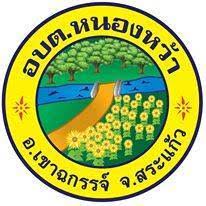 การติดตามและประเมินผลการควบคุมภายในตามพระราชบัญญัติวินัยการเงินการคลังของรัฐ พ.ศ.2561(รายงานตามหลักเกณฑ์ปฏิบัติการควบคุมภายในสำหรับหน่วยงานของรัฐข้อ 9 และ ข้อ 10 ประจำปี 2561)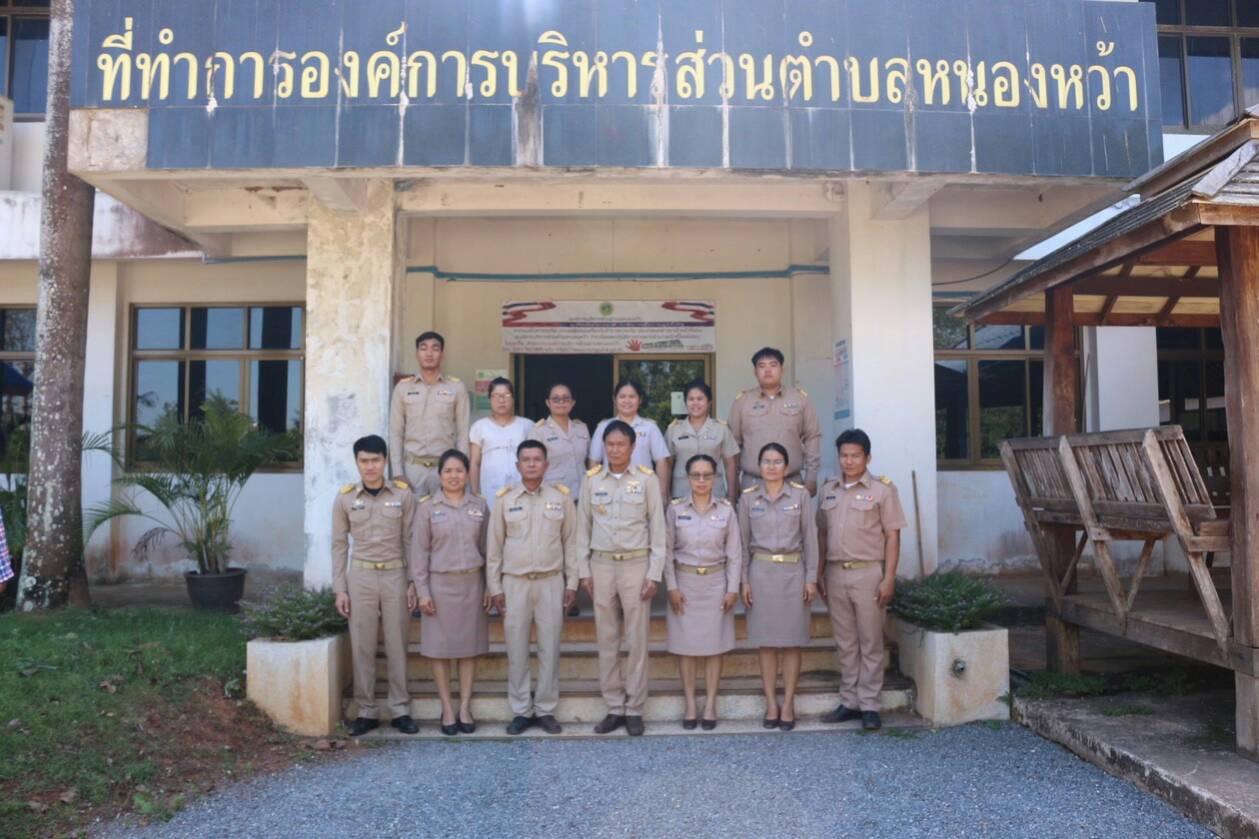 องค์การบริหารส่วนตำบลหนองหว้าอำเภอเขาฉกรรจ์ จังหวัดสระแก้วสารบัญเรื่อง                                                                           หน้า 1.หนังสือรับรองการประเมินผลการควบคุมภายใน (แบบ ปค.1)	 1 2.แบบ ปค.4 สำนักปลัด	 33.แบบ ปค.4. กองคลัง	 94.แบบ ปค.4 กองช่าง	135.แบบ ปค.4 กองการศึกศา ศาสนาและวัฒนธรรม	166.แบบ ปค.4 กองสวัสดิการสังคม	197.แบบ ปค.5 สำนักปลัด	218.แบบ ปค.5 กองคลัง	289.แบบ ปค.5 กองช่าง	3210.แบบ ปค.5 กองการศึกษา	3411.แบบ ปค.5 กองสวัสดิการสังคม	3712. สรุปผลการประเมิน	3913.แบบ ปค.6	4114.ภาคผนวกแบบ ปค.1หนังสือรับรองการประเมินผลการควบคุมภายในเรียน  นายอำเภอเขาฉกรรจ์		องค์การบริหารส่วนตำบลหนองหว้า  ได้ประเมินผลการควบคุมภายในของหน่วยงานสำหรับปีสิ้นสุดวันที่  30  เดือน กันยายน  พ.ศ.2561  ด้วยวิธีการที่หน่วยงานกำหนดซึ่งเป็นไปตามหลักเกณฑ์กระทรวงการคลังว่าด้วยมาตรฐานและหลักเกณฑ์ปฏิบัติ  การควบคุมภายในสำหรับหน่วยงานของรัฐ พ.ศ.2561  โดยมีวัตถุประสงค์ของการควบคุมภายในด้านการดำเนินงานที่มีประสิทธิผล  ประสิทธิภาพ  ด้านการรายงานที่เกี่ยวกับการเงิน  และไม่ใช่การเงินที่เชื่อถือได้  ทันเวลา  และโปร่งใส  รวมทั้งด้านการปฏิบัติตามกฎหมาย  ระเบียบ  และข้อบังคับที่เกี่ยวข้องกับการดำเนินงาน		จากผลการประเมินดังกล่าวองค์การบริหารส่วนตำบลหนองหว้าเห็นว่า  การควบคุมภายในของหน่วยงานมีความเพียงพอ  ปฏิบัติตามอย่างต่อเนื่อง  และเป็นไปตามหลักเกณฑ์กระทรวงการคลังว่าด้วยมาตรฐานและหลักเกณฑ์ปฏิบัติการควบคุมภายในสำหรับหน่วยงานของรัฐ พ.ศ.2561  ภายใต้การกำกับดูแลของอำเภอเขาฉกรรจ์  ลายมือชื่อ…………………………………      (นายวีระ ฮวดเฮง)                                      ตำแหน่ง  นายกองค์การบริหารส่วนตำบลหนองหว้า                                       วันที่   26  เดือน  ตุลาคม   พ.ศ.2561อย่างไรก็ดี  มีความเสี่ยงและได้กำหนดปรับปรุงการควบคุมภายใน  ในปีงบประมาณหรือปีปฏิทินถัดไป  สรุปได้ดังนี้		1.ความเสี่ยงที่มีอยู่ที่ต้องกำหนดปรับปรุงการควบคุมภายใน  		   (1) สำนักปลัด     1.กิจกรรมการให้บริการประชาชน                      4.กิจกรรมการจัดทำแผนพัฒนาของ อบต.     2.กิจกรรมการปฏิบัติงานของพนักงานเจ้าหน้าที่      5.กิจกรรม การดำเนินการแก้ปัญหาภัยแล้ง     3.กิจกรรมการดำเนินการแก้ไขปัญหายาเสพติด       6.กิจกรรมการป้องกันและแก้ไขปัญหาอุทกภัย     7.กิจกรรมการดำเนินงานเก็บขยะมูลฝอย    (2) กองคลัง      1.กิจกรรมการรับเงิน-จ่ายเงิน และการจัดทำฎีกา    3.กิจกรรมการจัดทำทะเบียนคุรุภัณฑ์      2.กิจกรรมการจัดเก็บภาษีอากร	                         4.กิจกรรมการจัดซื้อจัดจ้าง		    (3)  กองช่าง      1.กิจกรรมการออกแบบและควบคุมอาคาร      2.กิจกรรมติดตั้งและซ่อมแซมไฟฟ้าสาธารณะ		    (4) กองการศึกษา  ศาสนา และวัฒนธรรม      1.กิจกรรมการจัดเก็บเอกสาร	                           3.กิจกรรมการพัฒนาศักยภาพครูผู้ดูแลเด็ก      2.กิจกรรมการพัฒนาศูนย์พัฒนาเด็กเล็ก              	    (5) กองสวัสดิการสังคม	  1.กิจกรรมการจ่ายเบี้ยยังชีพผู้สูงอายุ ผ้พิการและผู้ป่วย		                          2.กิจกรรมการส่งเสริมอาชีพกลุ่มสตรีแม่บ้าน		2. การปรับปรุงการควบคุมภายใน 		    (1) สำนักปลัด	                    1.จัดหาเจ้าหน้าที่ให้บริการประชาชนนอกเวลาราชการ		          2.สรรหาพนักงานเจ้าหน้าที่ให้เพียงพอ		          3.ควบคุมดูแลการปฏิบัติงานของพนักงานกำหนดหลักเกณฑ์การลา การมาสายของพนักงาน          4.จัดตั้งศูนย์ป้องกันและปราบปรามยาเสพติดของ อบต.หนองหว้า          5.จัดทำโครงการบำบัดผู้เสพยาเสพติด          6.จัดซื้ออุปกรณ์กีฬาในทุกหมู่บ้าน	7.ทำประชาคมเพื่อทราบความต้องการของประชาชน    	8.ประสานความร่วมมือจากทุกภาคส่วน	9.ขุดลอกคลองและสระน้ำเพื่อการเกษตร รวมทั้งมีการจัดส่งน้ำเพื่อการอุปโภค บริโภค	10.จัดให้มีรถจัดเก็บขยะตามหมู่บ้าน มีการคัดแยกขยะและกำจัดอย่างถูกวิธี   (2)  กองคลัง1.ดำเนินการขอเจ้าหน้าที่ให้มีจำนวนที่เพียงพอในการปฏิบัติงาน2. จัดหน่วยเคลื่อนที่ในการจัดเก็บ3.จัดทำหนังสือติดตาม ทวงถาม4.จัดทำทะเบียนคุมพัสดุอย่างเป็นระบบ5.จัดเจ้าหน้าที่ติดตามอย่างใกล้ชิด		   (3)  กองช่าง1.ขอใช้บัญชีกรมฯ เพื่อรับการบรรจุ2.สรรหาพนักงานจ้าง		   (4) กองการศึกษา ศาสนา และวัฒนธรรม		   	1.จัดส่งบุคลากรเข้าร่วมการอบรม2.ปรับปรุงศูนย์พัฒนาเด็กเล็กให้ดี3.ของบประมาณจากกรมส่งเสริมการปกครองส่วนท้องถิ่นในการก่อสร้างศูนยพัฒนาเด็กเล็ก4.ทดสอบประเมินผลเด็กนักเรียนอย่างสม่ำเสมอ		    (5) กองสวัสดิการสังคม			-ตรวจสอบข้อมูลให้ถูกต้องเป็นปัจจุบัน	  		- ตั้งงบประมาณให้เพียงพอองค์การบริหารส่วนตำบลหนองหว้ารายงานการจัดวางระบบการควบคุมภายในระยะเวลาตั้งแต่วันที่  1  เดือน  ตุลาคม  พ.ศ.2561  ถึง  วันที่  30  เดือน กันยายน พ.ศ.2562ลายมือชื่อ..............................................................ตำแหน่ง  นายกองค์การบริหารส่วนตำบลประดู่ยืนวันที่  26  เดือน  ตุลาคม  พ.ศ. 2561แบบ ปค.4องค์การบริหารส่วนตำบลหนองหว้ารายงานการประเมินองค์ประกอบของการควบคุมภายในสำหรับระยะเวลาดำเนินงานสิ้นสุด  ณ  วันที่  30  กันยายน  พ.ศ.2561แบบ ปค.4องค์การบริหารส่วนตำบลหนองหว้ารายงานการประเมินองค์ประกอบของการควบคุมภายในสำหรับระยะเวลาดำเนินงานสิ้นสุด  ณ  วันที่  30  กันยายน  พ.ศ.2561แบบ ปค.4องค์การบริหารส่วนตำบลหนองหว้ารายงานการประเมินองค์ประกอบของการควบคุมภายในสำหรับระยะเวลาดำเนินงานสิ้นสุด  ณ  วันที่  30  กันยายน  พ.ศ.2561แบบ ปค.4องค์การบริหารส่วนตำบลหนองหว้ารายงานการประเมินองค์ประกอบของการควบคุมภายในสำหรับระยะเวลาดำเนินงานสิ้นสุด  ณ  วันที่  30  กันยายน  พ.ศ.2561แบบ ปค.4องค์การบริหารส่วนตำบลหนองหว้ารายงานการประเมินองค์ประกอบของการควบคุมภายในสำหรับระยะเวลาดำเนินงานสิ้นสุด  ณ  วันที่  30  กันยายน  พ.ศ.2561แบบ ปค.4ชื่อหน่วยงาน องค์การบริหารส่วนตำบลหนองหว้าสรุปผลประเมินองค์ประกอบของมาตรฐานการควบคุมภายในระดับองค์กรณ  วันที่  30  เดือน  กันยายน  พ.ศ.2561แบบ ปค.4ชื่อหน่วยงาน องค์การบริหารส่วนตำบลหนองหว้าสรุปผลประเมินองค์ประกอบของมาตรฐานการควบคุมภายในระดับองค์กรณ  วันที่  30  เดือน  กันยายน  พ.ศ.2561แบบ ปค.4ชื่อหน่วยงาน องค์การบริหารส่วนตำบลหนองหว้าสรุปผลประเมินองค์ประกอบของมาตรฐานการควบคุมภายในระดับองค์กรณ  วันที่  30  เดือน  กันยายน  พ.ศ.2561แบบ ปค.4ชื่อหน่วยงาน องค์การบริหารส่วนตำบลหนองหว้าสรุปผลประเมินองค์ประกอบของมาตรฐานการควบคุมภายในระดับองค์กรณ  วันที่  30  เดือน  กันยายน  พ.ศ.2561แบบ ปค.4ชื่อหน่วยงาน องค์การบริหารส่วนตำบลหนองหว้าสรุปผลประเมินองค์ประกอบของมาตรฐานการควบคุมภายในระดับองค์กรณ  วันที่  30  เดือน  กันยายน  พ.ศ.2561แบบ ปค.4ชื่อหน่วยงาน องค์การบริหารส่วนตำบลหนองหว้าสรุปผลประเมินองค์ประกอบของมาตรฐานการควบคุมภายในระดับองค์กรณ  วันที่  30  เดือน  กันยายน  พ.ศ.2561แบบ ปค.4ชื่อหน่วยงาน องค์การบริหารส่วนตำบลหนองหว้าสรุปผลประเมินองค์ประกอบของมาตรฐานการควบคุมภายในระดับองค์กรณ  วันที่  30  เดือน  กันยายน  พ.ศ.2561แบบ ปค.4ชื่อหน่วยงาน องค์การบริหารส่วนตำบลหนองหว้าสรุปผลประเมินองค์ประกอบของมาตรฐานการควบคุมภายในระดับองค์กรณ  วันที่  30  เดือน  กันยายน  พ.ศ.2561แบบ ปค.4ชื่อหน่วยงาน องค์การบริหารส่วนตำบลหนองหว้าสรุปผลประเมินองค์ประกอบของมาตรฐานการควบคุมภายในระดับองค์กรณ  วันที่  30  เดือน  กันยายน  พ.ศ.2561แบบ ปค.4ชื่อหน่วยงาน องค์การบริหารส่วนตำบลหนองหว้าสรุปผลประเมินองค์ประกอบของมาตรฐานการควบคุมภายในระดับองค์กรณ  วันที่  30  เดือน  กันยายน  พ.ศ.2561แบบ ปค.4ชื่อหน่วยงาน องค์การบริหารส่วนตำบลหนองหว้าสรุปผลประเมินองค์ประกอบของมาตรฐานการควบคุมภายในระดับองค์กรณ  วันที่  30  เดือน  กันยายน  พ.ศ.2561แบบ ปค.4ชื่อหน่วยงาน องค์การบริหารส่วนตำบลหนองหว้าสรุปผลประเมินองค์ประกอบของมาตรฐานการควบคุมภายในระดับองค์กรณ  วันที่  30  เดือน  กันยายน  พ.ศ.2561ค. 5องค์การบริหารส่วนตำบลหนองหว้ารายงานการประเมินผลการควบคุมภายในสำหรับงวดสิ้นสุด  วันที่   30  เดือน   กันยายน    พ.ศ.  2561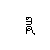 แบบ ปค. 5องค์การบริหารส่วนตำบลหนองหว้ารายงานการประเมินผลการควบคุมภายในสำหรับงวดสิ้นสุด  วันที่   30  เดือน   กันยายน    พ.ศ.  2561องค์การบริหารส่วนตำบลหนองหว้ารายงานการประเมินผลการควบคุมภายในสำหรับงวดสิ้นสุด  วันที่   30  เดือน   กันยายน    พ.ศ.  2561ลงชื่อ..............................(นางสาวชนกานต์ พุฒนอก)ตำแหน่ง ผู้อำนวยการกองการศึกษา ศาสนาและวัฒนธรรมวันที่ 30 ตุลาคม 2561องค์การบริหารส่วนตำบลหนองหว้ารายงานการประเมินผลการควบคุมภายในสำหรับงวดสิ้นสุด  วันที่ 30  เดือน กันยายน  พ.ศ.  2561องค์การบริหารส่วนตำบลหนองหว้ารายงานการประเมินผลการควบคุมภายในสำหรับงวดสิ้นสุด  วันที่ 30  เดือน กันยายน  พ.ศ.  2561องค์การบริหารส่วนตำบลหนองหว้ารายงานการประเมินผลการควบคุมภายในสำหรับงวดสิ้นสุด  วันที่ 30  เดือน กันยายน  พ.ศ.  2561องค์การบริหารส่วนตำบลหนองหว้ารายงานการประเมินผลการควบคุมภายในสำหรับงวดสิ้นสุด  วันที่ 30  เดือน กันยายน  พ.ศ.  2561ลงชื่อ.........................................(นางสาวทิวาลัย ภะโว)ตำแหน่ง ผู้อำนวยการกองคลังวันที่ 30 ตุลาคม 2561องค์การบริหารส่วนตำบลหนองหว้ารายงานการประเมินผลการควบคุมภายในสำหรับงวดสิ้นสุด  วันที่  30    เดือน   กันยายน   พ.ศ.  2561แบบ ปค. 5องค์การบริหารส่วนตำบลหนองหว้ารายงานการประเมินผลการควบคุมภายในสำหรับงวดสิ้นสุด  วันที่  30    เดือน   กันยายน   พ.ศ.  2561ลงชื่อ..............................  (นายจำรูญ เขียวนาค)ตำแหน่ง ผู้อำนวยการกองช่างวันที่ 30 ตุลาคม 2561องค์การบริหารส่วนตำบลหนองหว้ารายงานการประเมินผลการควบคุมภายในสำหรับงวดสิ้นสุด  วันที่   30  เดือน   กันยายน    พ.ศ.  2561องค์การบริหารส่วนตำบลหนองหว้ารายงานการประเมินผลการควบคุมภายในสำหรับงวดสิ้นสุด  วันที่   30  เดือน   กันยายน    พ.ศ.  2561ลงชื่อ..............................       (นางสาวจิรภัทร ทวยจัด)ตำแหน่ง ผู้อำนวยการกองสวัสดิการสังคมวันที่ 30 ตุลาคม 2561แบบ ปค. 5องค์การบริหารส่วนตำบลหนองหว้ารายงานการประเมินผลการควบคุมภายในสำหรับงวดสิ้นสุด  วันที่   30   เดือน   กันยายน    พ.ศ.  2561องค์การบริหารส่วนตำบลหนองหว้ารายงานการประเมินผลการควบคุมภายในสำหรับงวดสิ้นสุด  วันที่   30  เดือน  กันยายน  พ.ศ.  2561องค์การบริหารส่วนตำบลหนองหว้ารายงานการประเมินผลการควบคุมภายในสำหรับงวดสิ้นสุด  วันที่  30  เดือน   กันยายน   พ.ศ.  2561องค์การบริหารส่วนตำบลหนองหว้ารายงานการประเมินผลการควบคุมภายในสำหรับงวดสิ้นสุด  วันที่   30   เดือน   กันยายน    พ.ศ.  2561องค์การบริหารส่วนตำบลหนองหว้ารายงานการประเมินผลการควบคุมภายในสำหรับงวดสิ้นสุด  วันที่   30  เดือน  กันยายน   พ.ศ.  2561องค์การบริหารส่วนตำบลหนองหว้ารายงานการประเมินผลการควบคุมภายในสำหรับงวดสิ้นสุด  วันที่   30  เดือน  กันยายน   พ.ศ.  2561องค์การบริหารส่วนตำบลหนองหว้ารายงานการประเมินผลการควบคุมภายในสำหรับงวดสิ้นสุด  วันที่   30  เดือน  กันยายน   พ.ศ.  2561ลงชื่อ......................................... (นางจุฬาลักษณ์ ผาทอง)  ตำแหน่ง หัวหน้าสำนักปลัดวันที่ 30 ตุลาคม 2561แบบ ปค.6รายงานการสอบทานการประเมินผลการควบคุมภายในของผู้ตรวจสอบภายในเรียน   นายกองค์การบริหารส่วนตำบลหนองหว้า		ผู้ตรวจสอบภายในขององค์การบริหารส่วนตำบลหนองหว้า ได้สอบทานการประเมินผลการควบคุมภายในของหน่วยงาน  สำหรับปีสิ้นสุดวันที่  30  เดือน กันยายน พ.ศ.2561   ด้วยวิธีการสอบทานตามหลักเกณฑ์กระทรวงการคลังว่าด้วยมาตรฐานและหลักเกณฑ์ปฏิบัติการควบคุมภายในสำหรับหน่วยงานของรัฐ พ.ศ.2561  โดยมีวัตถุประสงค์เพื่อให้ความมั่นใจอย่างสมเหตุสมผลว่า  ภารกิจของหน่วยงานจะบรรลุวัตถุประสงค์ของการควบคุมภายในด้านการดำเนินงานที่มีประสิทธิผล  ประสิทธิภาพด้านการรายงานที่เกี่ยวกับการเงิน  และไม่ใช่การเงินที่เชื่อถือได้  ทันเวลา  และโปร่งใส  รวมทั้งด้านการปฏิบัติตามกฎหมาย  ระเบียบ  และข้อบังคับที่เกี่ยวข้องกับการดำเนินงาน		จากผลการสอบทานดังกล่าว  ผู้ตรวจสอบภายในเห็นว่า  การควบคุมภายในขององค์การบริหารส่วนตำบลหนองหว้า  มีความเพียงพอ   ปฏิบัติตามอย่างต่อเนื่อง  และเป็นไปตามหลักเกณฑ์กระทรวงการคลังว่าด้วยมาตรฐานและหลักเกณฑ์ปฏิบัติการควบคุมภายในสำหรับหน่วยงานของรัฐ พ.ศ.2561ลายมือชื่อ...................................................... (นายจำนงค์ ชุมเปีย)ตำแหน่ง  ปลัดองค์การบริหารส่วนตำบลวันที่  25  เดือน  ตุลาคม  พ.ศ.2561		อย่างไรก็ดี  มีข้อตรวจพบและหรือข้อสังเกตเกี่ยวกับความเสี่ยง  การควบคุมภายในและหรือการปรับปรุงการควบคุมภายใน  สรุปได้ดังนี้		1.ความเสี่ยงที่มีอยู่ที่ต้องกำหนดปรับปรุงการควบคุมภายใน  		   (1) สำนักปลัด     1.กิจกรรมการให้บริการประชาชน                      4.กิจกรรมการจัดทำแผนพัฒนาของ อบต.     2.กิจกรรมการปฏิบัติงานของพนักงานเจ้าหน้าที่      5.กิจกรรม การดำเนินการแก้ปัญหาภัยแล้ง     3.กิจกรรมการการดำเนินการแก้ไขปัญหายาเสพติด  6.กิจกรรมการป้องกันและแก้ไขปัญหาอุทกภัย     7.กิจกรรมการดำเนินงานเก็บขยะมูลฝอย    (2) กองคลัง      1.กิจกรรมการรับเงิน-จ่ายเงิน และการจัดทำฎีกา    3.กิจกรรมการจัดทำทะเบียนคุรุภัณฑ์      2.กิจกรรมการจัดเก็บภาษีอากร	                         4.กิจกรรมการจัดซื้อจัดจ้าง		    (3)  กองช่าง      1.กิจกรรมการออกแบบและควบคุมอาคาร      2.กิจกรรมติดตั้งและซ่อมแซมไฟฟ้าสาธารณะ		    (4) กองการศึกษา  ศาสนา และวัฒนธรรม      1.กิจกรรมการจัดเก็บเอกสาร	                           3.กิจกรรมการพัฒนาศักยภาพครูผู้ดูแลเด็ก      2.กิจกรรมการพัฒนาศูนย์พัฒนาเด็กเล็ก              	    (5) กองสวัสดิการสังคม	 1.กิจกรรมการจ่ายเบี้ยยังชีพผู้สูงอายุ ผ้พิการและผู้ป่วย		                         2.กิจกรรมการส่งเสริมอาชีพกลุ่มสตรีแม่บ้าน2. การปรับปรุงการควบคุมภายใน 	   	 (1) สำนักปลัด	  1.จัดหาเจ้าหน้าที่ให้บริการประชาชนนอกเวลาราชการ      	  2.สรรหาพนักงานเจ้าหน้าที่ให้เพียงพอ  3.ควบคุมดูแลการปฏิบัติงานของพนักงานกำหนดหลักเกณฑ์การลา การมาสายของพนักงาน  4.จัดตั้งศูนย์ป้องกันและปราบปรามยาเสพติดของ อบต.หนองหว้า5.จัดทำโครงการบำบัดผู้เสพยาเสพติด  6.จัดซื้ออุปกรณ์กีฬาในทุกหมู่บ้าน  7.ทำประชาคมเพื่อทราบความต้องการของประชาชน    	  8.ประสานความร่วมมือจากทุกภาคส่วน	  9.ขุดลอกคลองและสระน้ำเพื่อการเกษตร รวมทั้งมีการจัดส่งน้ำเพื่อการอุปโภค บริโภค	  10.จัดให้มีรถจัดเก็บขยะตามหมู่บ้าน มีการคัดแยกขยะและกำจัดอย่างถูกวิธี  	 (2)  กองคลัง1.ดำเนินการขอเจ้าหน้าที่ให้มีจำนวนที่เพียงพอในการปฏิบัติงาน2. จัดหน่วยเคลื่อนที่ในการจัดเก็บ3.จัดทำหนังสือติดตาม ทวงถาม4.จัดทำทะเบียนคุมพัสดุอย่างเป็นระบบ5.จัดเจ้าหน้าที่ติดตามอย่างใกล้ชิด		  (3)  กองช่าง1.ขอใช้บัญชีกรมฯ เพื่อรับการบรรจุ2.สรรหาพนักงานจ้าง	  	 (4) กองการศึกษา ศาสนา และวัฒนธรรม	  1.จัดส่งบุคลากรเข้าร่วมการอบรม2.ปรับปรุงศูนย์พัฒนาเด็กเล็กให้ดี3.ของบประมาณจากกรมส่งเสริมการปกครองส่วนท้องถิ่นในการก่อสร้างศูนยพัฒนาเด็กเล็ก4.ทดสอบประเมินผลเด็กนักเรียนอย่างสม่ำเสมอ		  (5) กองสวัสดิการสังคม	  1.ตรวจสอบข้อมูลให้ถูกต้องเป็นปัจจุบัน	  2.ตั้งงบประมาณให้เพียงพอ (3)ภารกิจตามกฎหมายที่จัดตั้งหน่วยงานของรัฐหรือภารกิจตามแผนการดำเนินงานหรือภารกิจอื่นๆที่สำคัญของหน่วยงานของรัฐ/วัตถุประสงค์ (4)สภาพแวดล้อมการควบคุม (5)ความเสี่ยงสำคัญ (6)กิจกรรมการควบคุมที่สำคัญ (7)หน่วยงานที่รับผิดชอบ1.กิจกรรมการป้องกันและช่วยเหลือประชาชนจากภัยโรคติดต่อวัตถุประสงค์1.เพื่อป้องกันและช่วยเหลือประชาชนจากภัยโรคติดต่อเป็นสภาพแวดล้อมภายนอก คือ  ขาดความร่วมมือจากประชาชนในการป้องกันการเกิดโรคติดต่อ  เช่น การเกิดลูกน้ำยุงลาย ที่เป็นต้นเหตุของการเกิดโรคไข้เลือดออกกิจกรรมการป้องกันและช่วยเหลือประชาชนจากภัยโรคติดต่ออาจเกิดโรคติดต่อตามฤดูกาลในพื้นที่ได้1.จัดหาเจ้าหน้าที่ผู้มีความรู้โดยตรง2.ตั้งงบประมาณในการจัดซื้อวัสดุวิทยาศาสตร์3.ประชาสัมพันธ์ให้ความรู้ในการป้องกันโรคติดต่อตามฤดูกาลงานสาธารณสุขสำนักปลัด(3)ภารกิจตามกฎหมายที่จัดตั้งหน่วยงานของรัฐหรือภารกิจตามแผนการดำเนินงานหรือภารกิจอื่นๆที่สำคัญของหน่วยงานของรัฐ/วัตถุประสงค์ (4)สภาพแวดล้อมการควบคุม (5)ความเสี่ยงสำคัญ (6)กิจกรรมการควบคุมที่สำคัญ (7)หน่วยงานที่รับผิดชอบ2.กิจกรรมการป้องกันและบรรเทาสาธารณภัยวัตถุประสงค์1.เพื่อป้องกันและบรรเทาสาธารณภัยในพื้นที่เป็นสภาพแวดล้อมภายใน คือ  การให้ความช่วยเหลือผู้ประสบภัยยังล่าช้า เนื่องจากขาดบุคลากรผู้มีความรู้โดยตรง และบุคลากรที่มีอยู่ยังขาดทักษะในการปฏิบัติงาน  และวัสดุอุปกรณ์ในการปฏิบัติงานมีเพียงพอกิจกรรมการป้องกันและบรรเทาสาธารณภัยประชาชนได้รับความช่วยเหลือไม่ทันท่วงที1.จัดหาเจ้าหน้าที่ผู้มีความรู้โดยตรงโดยการรับโอนย้าย หรือขอใช้บัญชีกรมฯ2.ส่งเจ้าหน้าที่ปฏิบัติงานเข้ารับการฝึกอบรมงานป้องกันฯสำนักปลัด(3)ภารกิจตามกฎหมายที่จัดตั้งหน่วยงานของรัฐหรือภารกิจตามแผนการดำเนินงานหรือภารกิจอื่นๆที่สำคัญของหน่วยงานของรัฐ/วัตถุประสงค์ (4)สภาพแวดล้อมการควบคุม (5)ความเสี่ยงสำคัญ (6)กิจกรรมการควบคุมที่สำคัญ (7)หน่วยงานที่รับผิดชอบ3.กิจกรรมการจัดทำแผนพัฒนาท้องถิ่นวัตถุประสงค์1.เพื่อให้เป็นไปตามระเบียบว่าด้วยการจัดทำแผนพัฒนาท้องถิ่นเป็นสภาพแวดล้อมภายใน คือ  เจ้าหน้าที่ผู้รับผิดชอบไม่เข้าใจระเบียบการจัดทำแผนใหม่ ๆและเป็นสภาพแวดล้อมภายนอก  คือ  ผู้รับผิดชอบในการจัดทำระเบียบ กฎหมายใหม่เกี่ยวกับการจัดทำแผน ไม่อบรมให้ความรู้แก่ผู้ปฏิบัติงานก่อนการสั่งการให้ดำเนินการกิจกรรมการจัดทำแผนพัฒนาท้องถิ่นอาจจะเกิดความร่าช้าในการดำเนินโครงการ  เนื่องจากต้องมีการเปลี่ยนแปลง เพิ่มเติม แก้ไข ให้เป็นไปตามระเบียบ1.เร่งรัดให้เจ้าหน้าที่ผู้รับผิดชอบศึกษาระเบียบแผนใหม่ ๆ อย่างต่อเนื่อง2.ส่งเจ้าหน้าที่เข้ารับการอบรมในระเบียบที่เกี่ยวข้องใหม่งานวางแผนฯสำนักปลัด(3)ภารกิจตามกฎหมายที่จัดตั้งหน่วยงานของรัฐหรือภารกิจตามแผนการดำเนินงานหรือภารกิจอื่นๆที่สำคัญของหน่วยงานของรัฐ/วัตถุประสงค์ (4)สภาพแวดล้อมการควบคุม (5)ความเสี่ยงสำคัญ (6)กิจกรรมการควบคุมที่สำคัญ (7)หน่วยงานที่รับผิดชอบ4.กิจกรรมการจัดเก็บรายได้วัตถุประสงค์1.เพื่อให้การจัดเก็บรายได้ขององค์กรเป็นร้อยเปอร์เซ็นต์เป็นสภาพแวดล้อมภายนอก คือ  ผู้เสียภาษีไม่เข้าใจเกี่ยวกับระเบียบการเสียภาษี หรือ มีการย้ายที่อยู่อาศัยกิจกรรมการจัดเก็บรายได้ทำให้การจัดทำภาษีขององค์กรไม่ครบร้อยเปอร์เซ็นต์1.ประชุม/อบรมผู้เสียภาษีให้เข้าใจในระเบียบ ของการจัดเก็บภาษี  การประเมินภาษี2.จัดทำหนังสือติดตาม เร่งรัดการจัดเก็บภาษีงานจัดเก็บรายได้กองคลัง5.กิจกรรมการบริหารงานบุคคลวัตถุประสงค์1.เพื่อให้มีเจ้าหน้าที่ปฏิบัติงานอย่างเพียงพอสภาพแวดล้อมภายใน  คือ เจ้าหน้าที่ผู้ปฏิบัติงานไม่เพียงพอกิจกรรมการบริหารงานบุคคลทำให้เกิดความล่าช้าในการดำเนินโครงการส่งผลให้ไม่บรรลุเป้าหมายที่วางไว้1.ขอใช้บัญชีจากกรมส่งเสริม2.รับโอน(ย้าย)เจ้าหน้าที่นักทรัพย์ฯสำนักงานปลัดฯกองช่าง(3)ภารกิจตามกฎหมายที่จัดตั้งหน่วยงานของรัฐหรือภารกิจตามแผนการดำเนินงานหรือภารกิจอื่นๆที่สำคัญของหน่วยงานของรัฐ/วัตถุประสงค์ (4)สภาพแวดล้อมการควบคุม (5)ความเสี่ยงสำคัญ (6)กิจกรรมการควบคุมที่สำคัญ (7)หน่วยงานที่รับผิดชอบ6.กิจกรรมการพัฒนาบุคลากรวัตถุประสงค์1.เพื่อให้เจ้าหน้าที่ผู้ปฏิบัติงานมีศักยภาพในการปฏิบัติงานสภาพแวดล้อมภายใน  คือ เจ้าหน้าที่ผู้ปฏิบัติงานไม่มีความรู้เกี่ยวกับระเบียบและกฎหมายที่เกี่ยวข้องเพียงพอในการปฏิบัติงานกิจกรรมการพัฒนาบุคลากร ทำให้การทำงานมีการแก้ไขจำนวนมาก  ส่งผลให้เกิดการสิ้นเปลืองทรัพยากรของหน่วยงาน1.ส่งเจ้าหน้าที่เข้ารับการอบรม2.กำชับให้เจ้าหน้าที่หาเครือข่ายในการปฏิบัติงานกองการศึกษาองค์ประกอบการควบคุมภายใน(1)ผลการประเมิน/ข้อสรุป(2)สำนักงานปลัด  1. สภาพแวดล้อมการควบคุม1.1 “กิจกรรม การให้บริการประชาชน”เป็นความเสี่ยงที่เกิดจากสภาพแวดล้อมภายใน  คือ- มีพนักงาน  เจ้าหน้าที่ไม่เพียงพอในการปฏิบัติงาน  - อุปกรณ์ในการปฏิบัติงานไม่เพียงพอ  และชำรุดเสียหายบ่อย1.2 “กิจกรรม การปฏิบัติงานของพนักงานเจ้าหน้าที่”เป็นความเสี่ยงที่เกิดจากสภาพแวดล้อมภายใน  คือ- พนักงาน  เจ้าหน้าที่ขาดระเบียบวินัย- การควบคุมดูแลไม่จริงจังเท่าที่ควร 1.3 “กิจกรรม การดำเนินงานแก้ไขปัญหายาเสพติด”เป็นความเสี่ยงที่เกิดจากสภาพแวดล้อมภายนอก  คือ- เด็กและเยาวชนไม่ได้เรียนหนังสือต่อ เนื่องจากยากจน ผู้ได้รับการบำบัดแล้ว ไม่มีงานทำจึงหันมาเสพและค้ายาอีก1.4 “กิจกรรม การจัดทำแผนพัฒนาของอบต.”เป็นความเสี่ยงที่เกิดจากสภาพแวดล้อมภายในและภายนอก  คือ- ประชาชนไม่ให้ความสำคัญในการเข้าร่วมประชุมประชาชน- นโยบายของผู้บริหารท้องถิ่นไม่ตรงกับความต้องการของประชาชน1.5 “กิจกรรม การดำเนินงานแก้ปัญหาภัยแล้ง”เป็นความเสี่ยงที่เกิดจากสภาพแวดล้อมภายนอก  คือ- ฝนไม่ตกตามฤดูกาล- การตัดไม้ทำลายป่า- ขาดแหล่งเก็บกักน้ำใช้สำหรับทำการเกษตร1.6 “กิจกรรม การป้องกันและแก้ไขปัญหาอุทกภัย”เป็นความเสี่ยงที่เกิดจากสภาพแวดล้อมภายนอก  คือ-  แม่น้ำลำคลอง ตื้นเขิน -  มีการสร้างถนน บ้านเรือนขวางทางน้ำไหล- ไม่มีต้นไม้ดูดซับน้ำผลการประเมินสำนักงานปลัด  แบ่งโครงสร้างและการปฏิบัติงาน ออกเป็น 5  งาน  คือ  งานบริหารงานทั่วไป งานนโยบายและแผน   งานกฎหมายและคดี งานป้องกันและบรรเทาสาธารณภัย และงานรักษาความสะอาด จากวิเคราะห์ประเมินผลการควบคุมภายในตามระเบียบคณะกรรมการตรวจเงินแผ่นดินว่าด้วยการกำหนดมาตรฐานการควบคุมภายใน พ.ศ.2544 พบความเสี่ยงในภารกิจ 4 งาน คือ1.งานบริหารงานทั่วไป (กิจกรรมการให้บริการประชาชน และกิจกรรมการปฏิบัติงานของพนักงานเจ้าหน้าที่) 2.งานนโยบายและแผน (กิจกรรมการจัดทำแผนพัฒนาของอบต.)  3. งานป้องกันและบรรเทาสาธารณภัย (กิจกรรมการดำเนินงานแก้ปัญหาภัยแล้ง , กิจกรรมการป้องกันและแก้ไขปัญหาอุทกภัย และกิจกรรมการดำเนินงานแก้ไขปัญหายาเสพติด)4.งานรักษาความสะอาด (กิจกรรมการดำเนินงานเก็บขยะมูลฝอย)   จากการติดตามผลตามแบบรายงานการปฏิบัติตามแผนการปรับปรุง (แบบติดตาม ปย.3) พบว่า1.“กิจกรรมการให้บริการประชาชน”มีการควบคุมที่เพียงพอแล้วตามวัตถุประสงค์ของการควบคุม โดยดำเนินการคือจัดให้มีเจ้าหน้าที่ให้บริการประชาชนนอกเวลาราชการสรรหาพนักงาน เจ้าหน้าที่ให้เพียงพอในการปฏิบัติงาน2.“กิจกรรมการปฏิบัติงานของพนักงานเจ้าหน้าที่”มีการควบคุมที่เพียงพอแล้วบรรลุตามวัตถุประสงค์ของการควบคุม โดยดำเนินการคือ 2.1กำหนดหลักเกณฑ์ การลาและการมาสายของพนักงาน2.2 ควบคุมดูแลการปฏิบัติงานของพนักงานองค์ประกอบการควบคุมภายใน(1)ผลการประเมิน/ข้อสรุป(2)1.7 “กิจกรรม การดำเนินงานเก็บขยะมูลฝอย”เป็นความเสี่ยงที่เกิดจากสภาพแวดล้อมภายนอก  คือ- มีการใช้ถุงพลาสติก โฟม เพิ่มมากขึ้น- มีการใช้เทคโนโลยีในการผลิตเพิ่มมากขึ้น- ประชาชนต้องการสิ่งอำนวยความสะดวกเพิ่มมากขึ้น2. การประเมินความเสี่ยง 2.1 “กิจกรรม การให้บริการประชาชน”ความเสี่ยง- ประชาชนได้รับการบริการข้อมูลข่าวสารล่าช้า2.2 “กิจกรรม การปฏิบัติงานของพนักงานเจ้าหน้าที่”ความเสี่ยง- พนักงานเจ้าหน้าที่ละเลยการปฏิบัติหน้าที่2.3 “กิจกรรม การดำเนินงานแก้ไขปัญหายาเสพติด”-มีเยาวชนติดยาเสพติดเพิ่มมากขึ้น ผู้ได้รับการบำบัดแล้วหันมาเสพยาอีก2.4 “กิจกรรม การจัดทำแผนพัฒนาของอบต.”- แผนพัฒนายังไม่สามารถแก้ไขปัญหาของประชาชนได้อย่างแท้จริง2.5 “กิจกรรม การดำเนินงานแก้ปัญหาภัยแล้ง”- ประชาชนขาดน้ำในการอุปโภคบริโภค2.6 “กิจกรรม การป้องกันและแก้ไขปัญหาอุทกภัย”- น้ำท่วมบ้านเรือน และพืชผลทางการเกษตรของประชาชน- ประชาชนได้รับความเดือนร้อน2.7 “กิจกรรม การดำเนินงานเก็บขยะมูลฝอย”- ขยะเพิ่มขึ้นอย่างรวดเร็ว- ไม่มีการแยกประเภทขยะและนำขยะกลับมาใช้ใหม่3. กิจกรรมการควบคุม3.1 “กิจกรรม การให้บริการประชาชน”กำหนดกิจกรรมขึ้นมาควบคุมดังนี้1. สรรหาพนักงาน เจ้าหน้าที่เพิ่ม2. จัดระบบการบริหารจัดการและการให้บริการประชาชนใหม่  3. จัดหาอุปกรณ์ในการปฏิบัติงานเพิ่ม  รวมถึงการบำรุงรักษาให้สามารถใช้งานได้ ดีตามปกติ3.2 “กิจกรรม การปฏิบัติงานของพนักงานเจ้าหน้าที่”กำหนดกิจกรรมขึ้นมาควบคุมดังนี้1. ควบคุม  ดูแลการปฏิบัติงานของพนักงาน  เจ้าหน้าที่2. การสร้างระเบียบวินัยให้แก่พนักงาน  เจ้าหน้าที่3.3“กิจกรรม การดำเนินงานแก้ไขปัญหายาเสพติด”กำหนดกิจกรรมขึ้นมาควบคุมดังนี้1. นำเข้าที่ประชุมสภากำหนดแผนงานโครงการแก้ไขปัญหายาเสพติด เพื่อขออนุมัติงบประมาณ สร้างลานกีฬา อบรมอาชีพ ห้องสมุด ศูนย์บริการข้อมูลข่าวสาร2. แต่งตั้งคณะกรรมการป้องกันและปราบปรามยาเสพติดของ อบต.3. ประสานของความร่วมมือจากทุกภาคส่วน เช่น อำเภอ ตำรวจ โรงพยาบาล กำนัน/ผู้ใหญ่บ้านในการช่วยเหลือ3.4 “กิจกรรม การจัดทำแผนพัฒนาของอบต.”กำหนดกิจกรรมขึ้นมาควบคุมดังนี้1. รณรงค์ประชาสัมพันธ์ให้ประชาชนทราบถึงประโยชน์ในการเข้ามาช่วยคิดช่วยทำ ในการพัฒนาท้องถิ่นของตน2. ผู้บริหารเข้าร่วมการประชุมประชาคม เพื่อรับทราบปัญหาความต้องการที่แท้จริงของประชาชน3. ประสานความร่วมมือจากทุกภาคส่วนอำเภอ กำนัน/ผู้ใหญ่บ้าน กลุ่มชุมชนและภาคเอกชนต่างๆ3. กิจกรรมการควบคุม3.5 “กิจกรรม การดำเนินงานแก้ปัญหาภัยแล้ง”กำหนดกิจกรรมขึ้นมาควบคุมดังนี้1. สร้างแหล่งน้ำในการสำหรับทำการเกษตร2. รณรงค์ให้ประชาชนช่วยกันประหยัดน้ำ3. จัดหาอุปกรณ์ในการกักเก็บน้ำไว้สำหรับอุปโภคบริโภคให้แก่ประชาชนที่ขาดแคลน4. มีการบริการจัดส่งน้ำสำหรับอุปโภคบริโภคแก่ประชาชน3.6 “กิจกรรม การป้องกันและแก้ไขปัญหาอุทกภัย”กำหนดกิจกรรมขึ้นมาควบคุมดังนี้1. แจ้งข้อมูลข่าวสารให้ประชาชนทราบอย่างรวดเร็วทันท่วงที  เพื่อเตรียมความพร้อมในการป้องกันและแก้ไขปัญหา2. เข้าช่วยเหลือประชาชนที่ได้รับความเดือนร้อน และประสานงานกับหน่วยงานที่เกี่ยวข้องในการช่วยเหลือประชาชน3. จัดหาเรือในการสัญจรเข้าออกของประชาชนและ 3. “กิจกรรม การดำเนินงานแก้ไขปัญหายาเสพติด”มีการควบคุมที่เพียงพอ บรรลุวัตถุประสงค์ได้ในระดับหนึ่ง โดย อบต.หนองหว้า ได้ดำเนินการดังนี้3.1 จัดตั้งศูนย์ป้องกันและปราบปรามยาเสพติดของ อบต. และแต่งตั้งคณะกรรมการรับผิดชอบดำเนินการ3.2 จัดโครงการบำบัดผู้เสพยาเสพติด3.3 สนับสนุนงบประมาณในการอบรมคุณธรรมจริยธรรมให้แก่โรงเรียน3.4 จัดซื้ออุปกรณ์กีฬาให้ทุกหมู่บ้านในพื้นที่แต่ยังมีจุดอ่อนอยู่ เนื่องจากสภาพแวดล้อม สังคม วัฒนธรรมที่เปลี่ยนแปลงไป ทำให้ประชาชนติดยาเสพติดอยู่4. “กิจกรรมการจัดทำแผนพัฒนาของอบต.”มีการควบคุมที่เพียงพอแล้วบรรลุวัตถุประสงค์ของการควบคุม โดยดำเนินการ ดังนี้4.1 ประชุมประชาคมทุกหมู่บ้านภายในตำบลหนองหว้า เพื่อทราบปัญหาความต้องการของประชาชน4.2 ประชาชนให้ความสนใจและมีส่วนร่วมในการจัดทำแผนมากยิ่งขึ้น แต่อย่างไรก็ตามกิจกรรม  การจัดทำแผนพัฒนาของ อบต.  ยังมีจุดอยู่  เนื่องจากผู้บริหารท้องถิ่นต้องการปฏิบัติตามนโยบายของตนเองมากกว่าความต้องการของประชาชน 5. “กิจกรรม การดำเนินงานแก้ปัญหาภัยแล้ง”มีการควบคุมที่เพียงพอแล้วบรรลุวัตถุประสงค์ของการควบคุม โดยดำเนินการ ดังนี้ 5.1 ดำเนินการขุดลอกคลอง 5.2 ขุดสระน้ำเพื่อการเกษตร 5.3 มีการบริการจัดส่งน้ำสำหรับอุปโภคบริโภคแก่ประชาชนที่เดือดร้อน  แต่ยังมีจุดอ่อนอยู่ เนื่องจากประชาชนบางส่วนขาดแคลนน้ำอุปโภค บริโภคอยู่6. “กิจกรรมการป้องกันและแก้ไขปัญหาอุทกภัย”ยังมีจุดอ่อนอยู่  เนื่องจากงบประมาณในการดำเนินงานไม่เพียงพอ  ขาดพนักงาน เจ้าหน้าที่ และอุปกรณ์ในการช่วยเหลือประชาชน 7. “กิจกรรม การดำเนินงานเก็บขยะมูลฝอย”มีการควบคุมที่เพียงพอ บรรลุวัตถุประสงค์ได้ในระดับหนึ่ง โดย อบต.หนองหว้า ได้ดำเนินการดังนี้7.1 จัดให้มีรถเก็บขยะตามหมู่บ้าน7.2 มีการฝังกลบขยะไม่ให้ส่งกลิ่นเน่าเหม็น7.3 มีการแยกขยะ เช่น ขวดแก้ว ขวดพลาสติก นำไปรีไซเคิลองค์ประกอบการควบคุมภายใน(1)ผลการประเมิน/ข้อสรุป(2)เจ้าหน้าที่ที่เข้าไปช่วยเหลือประชาชน3.7 “กิจกรรม การดำเนินงานเก็บขยะมูลฝอย”กำหนดกิจกรรมขึ้นมาควบคุมดังนี้1. รณรงค์ให้ประชาชนลดปริมาณการใช้ถุงพลาสติกและโฟม2. จัดหาที่ทิ้งขยะที่ห่างไกลชุมชน ฝังกลบอย่างถูกวิธีถูกสุขลักษณะ3. มีการแยกประเภทขยะ และนำขยะไปรีไซเคิล 4.สารสนเทศและการสื่อสาร4.1 “กิจกรรมการให้บริการประชาชน”  1.จัดทำคำสั่งให้พนักงานเจ้าหน้าที่ปฏิบัติงานนอกเวลาราชการ ช่วงเวลาพักกลางวัน วันเสาร์และอาทิตย์  2. ประชาสัมพันธ์การจัดให้มีเจ้าหน้าที่ให้บริการประชาชนนอกเวลาราชการ  3.ปรับปรุงขั้นตอนและลดระยะเวลาในการให้บริการประชาชน4.2 “กิจกรรม การปฏิบัติงานของพนักงานเจ้าหน้าที่”  1.จัดทำคำสั่งมอบหมายงานให้พนักงานเจ้าหน้าที่  2.ตรวจสอบสมุดลงเวลาปฏิบัติราชการของพนักงานเจ้าหน้าที่4.3 “กิจกรรมการดำเนินงานแก้ไขปัญหายาเสพติด”  1.รณรงค์ ประชาสัมพันธ์โทษของยาเสพติด  2.อบรมให้ความรู้แก่เด็กและเยาวชนเกี่ยวกับการป้องกันและแก้ไขปัญหายาเสพติด4.4  “กิจกรรม การจัดทำแผนพัฒนาของ อบต.”  1.ประชาสัมพันธ์ให้ประชาชนเข้ามามีส่วนร่วมในการจัดทำแผนพัฒนา อบต.ทุกรูปแบบ ผ่านเสียงตามสาย แผ่นพับ หอกระจายข่าวองค์ประกอบการควบคุมภายใน(1)ผลการประเมิน/ข้อสรุป(2)4.5 “กิจกรรมการดำเนินการแก้ปัญหาภัยแล้ง”   1.รณรงค์ประชาสัมพันธ์ไม่ให้ประชาชนตัดไม้ทำลายป่า  2. รณรงค์ ประชาสัมพันธ์ให้ประชาชนใช้น้ำอย่างประหยัด และลดปริมาณการทำการเกษตรนอกฤดูการเพาะปลูก4.6 “กิจกรรมการป้องกันและแก้ไขปัญหาอุทกภัย”  1.รณรงค์ ประชาสัมพันธ์ไม่ให้ประชาชนตัดไม้ทำลายป่า  2.ประชาสัมพันธ์ให้ประชาชนที่อยู่อาศัยอยู่ในพื้นที่เสี่ยงภัย เตรียมการป้องกันและระวังน้ำท่วม4.7 “กิจกรรม การดำเนินงานเก็บขยะมูลฝอย”   1.รณรงค์ ประชาสัมพันธ์ให้ประชาชนคัดแยกขยะ  2.ติดป้ายประชาสัมพันธ์ไม่ให้ประชาชนทิ้งขยะในที่สาธารณะ5.การติดตามประเมินผล- ใช้แบบประเมินความพึงพอใจของประชาชนผู้มารับบริการ และใช้แบบรายงานการประชุม เป็นเครื่องมือในการติดตามประเมินผลการปฏิบัติงานอย่างต่อเนื่อง โดยเจ้าหน้าที่ผู้ปฏิบัติ ผลการประเมินตามแบบรายงานผลการติดตามการปฏิบัติตามแผนการปรับปรุงฯ พบว่า5.1 “กิจกรรมการให้บริการประชาชน”มีการควบคุมที่เพียงพอแล้วบรรลุวัตถุประสงค์ของการควบคุม5.2 “กิจกรรมการปฏิบัติงานของพนักงานเจ้าหน้าที่”มีการควบคุมที่เพียงพอแล้วบรรลุวัตถุประสงค์ของการควบคุม5.3 “กิจกรรม การจัดทำแผนพัฒนาของ อบต.”มีการควบคุมที่เพียงพอแล้วบรรลุวัตถุประสงค์ของการควบคุมองค์ประกอบการควบคุมภายใน(1)ผลการประเมิน/ข้อสรุป(2)5.4 “กิจกรรมการดำเนินงานแก้ไขปัญหายาเสพติด”มีการควบคุมที่เพียงพอแล้วบรรลุวัตถุประสงค์ของการควบคุม5.5 “กิจกรรม การดำเนินงานแก้ปัญหาภัยแล้ง”มีการควบคุมที่เพียงพอแล้วบรรลุวัตถุประสงค์ของการควบคุม5.6 “กิจกรรมการป้องกันและแก้ไขปัญหาอุทกภัย”มีการควบคุมที่เพียงพอแล้วบรรลุวัตถุประสงค์ของการควบคุม5.7 “กิจกรรมการดำเนินงานเก็บขยะมูลฝอย”มีการควบคุมที่เพียงพอแล้วบรรลุวัตถุประสงค์ของการควบคุมองค์ประกอบการควบคุมภายใน(1)ผลการประเมิน/ข้อสรุป(2)กองการศึกษา ศาสนาและวัฒนธรรม1. สภาพแวดล้อมการควบคุม1.1 “กิจกรรมการจัดเก็บเอกสาร”เป็นความเสี่ยงที่เกิดจากสภาพแวดล้อมภายใน คือ- ไม่มีการบริหารจัดการที่ดีพอ1.2 “กิจกรรมการพัฒนาศูนย์พัฒนาเด็กเล็ก”เป็นความเสี่ยงที่เกิดจากสภาพแวดล้อมภายนอก คือ- มาตราฐานศูนย์พัฒนาเด็กเล็กของกรมส่งเสริมการปกครองท้องถิ่น1.3 “กิจกรรมการพัฒนาศักยภาพครูผู้ดูแลเด็ก”เป็นความเสี่ยงที่เกิดจากสภาพแวดล้อมภายใน คือ- บุคลากรขาดความรู้ความสามารถ ทักษะในการปฏิบัติงาน2. การประเมินความเสี่ยง   2.1 “กิจกรรมการจัดเก็บเอกสาร”- มีเจ้าหน้าที่ขาดความรู้ด้านงานสารบรรณ 2.2“กิจกรรมการพัฒนาศูนย์พัฒนาเด็กเล็ก”-การดำเนินงานของศูนย์พัฒนาเด็กเล็กไม่เป็นไปตามมาตราฐานของศูนย์พัฒนาเด็กเล็ก 2.3 “กิจกรรมการพัฒนาศักยภาพครูผู้ดูแลเด็ก”- ครูผู้ดูแลเด็กบางรายขาดทักษะ ความชำนาญในการเสริมสร้างการเรียนให้แก่เด็กผลการประเมินส่วนการศึกษาฯ  แบ่งโครงสร้างและการปฏิบัติงาน ออกเป็น 2  งาน คือ  งานบริหารงานทั่วไป  และงานส่งเสริมการศึกษา    จากวิเคราะห์ประเมินผลการควบคุมภายในตามระเบียบคณะกรรมการตรวจเงินแผ่นดินว่าด้วยการกำหนดมาตรฐานการควบคุมภายใน พ.ศ.2544 พบความเสี่ยงในภารกิจ 2 งาน คือ1. งานบริหารงานทั่วไป  (กิจกรรมการจัดเก็บเอกสาร) 2. งานส่งเสริมการศึกษา (กิจกรรมศูนย์พัฒนาเด็กเล็ก และกิจกรรมการพัฒนาศักยภาพครูผู้ดูแลเด็ก)     จากการติดตามผลตามแบบรายงานการปฏิบัติตามแผนการปรับปรุง (แบบติดตาม ปย.3) พบว่า1. “กิจกรรมการจัดเก็บเอกสาร”มีการควบคุมที่เพียงพอ บรรลุวัตถุประสงค์ได้ในระดับหนึ่ง โดย อบต.หนองหว้า ได้ดำเนินการคือ   1.จัดระเบียบเอกสารใหม่ ให้มีความสะดวกรวดเร็วในการค้นหา2. “กิจกรรมการพัฒนาศูนย์พัฒนาเด็กเล็ก”มีการควบคุมที่เพียงพอ บรรลุวัตถุประสงค์ได้ในระดับหนึ่ง โดย อบต.หนองหว้า ได้ดำเนินการคือ    1.ปรับปรุงซ่อมแซมศูนย์พัฒนาเด็กเล็ก    2.ของบประมาณจากกรมส่งเสริมการปกครองส่วนท้องถิ่นในการก่อสร้างศูนย์พัฒนาเด็กเล็ก3.กิจกรรมการพัฒนาศักยภาพครูผู้ดูแลเด็กมีการควบคุมที่เพียงพอ บรรลุวัตถุประสงค์ได้ในระดับหนึ่ง โดย อบต.หนองหว้า ได้ดำเนินการคือ    1.ส่งครูเข้าอบรมจากกรมส่งเสริมการปกครองส่วน -องค์ประกอบการควบคุมภายใน(1)ผลการประเมิน/ข้อสรุป(2)3. กิจกรรมการควบคุม3.1 “กิจกรรมการจัดเก็บเอกสาร”กำหนดกิจกรรมขึ้นมาควบคุมดังนี้1. ส่งเจ้าหน้าที่เข้ารับการฝึกอบรม2. ปฏิบัติงานตามระเบียบสารบรรณ3.2“กิจกรรมการพัฒนาศูนย์พัฒนาเด็กเล็ก” กำหนดกิจกรรมขึ้นมาควบคุม ดังนี้    1.ส่งครูผู้ดูแลเด็กเข้ารับการอบรมหลักสูตรของกรมส่งเสริมการปกครองท้องถิ่น    2.กระตุ้นให้ครูผู้ดูแลเด็กพัฒนาตนเอง เข้าร่วมเครือข่ายครูฯ   3.ขอสนับสนุนงบประมาณจากกรมส่งเสริมการปกครองส่วนท้องถิ่น3.3“กิจกรรมการพัฒนาศักยภาพครูผู้ดูแลเด็ก” กำหนดกิจกรรมขึ้นมาควบคุม ดังนี้   1.ส่งครูผู้ดูแลเด็กเข้ารับการอบรมหลักสูตรของกรมส่งเสริมการปกครองส่วนท้องถิ่น   2.กระตุ้นให้ครูผู้ดูแลเด็กพัฒนาตนเอง เข้าร่วมเครือข่ายครูฯ   3.ติดตามประเมินผลการปฏิบัติงานของครูเป็นประจำ 4.สารสนเทศและการสื่อสาร   4.1“กิจกรรมการจัดเก็บเอกสาร”     1.อบรมให้ความรู้เกี่ยวกับระเบียบงานสารบรรณ     2.แยกแฟ้มงานแต่ละประเภท     3. จัดเก็บเอกสารแยกเป็นรายปีท้องถิ่น    2.ทดสอบและประเมินผลเด็กภายในศูนย์พัฒนาเด็กเล็กอย่าสม่ำเสมอองค์ประกอบการควบคุมภายใน(1)ผลการประเมิน/ข้อสรุป(2) 4.2“กิจกรรมการพัฒนาศูนย์พัฒนาเด็กเล็ก”  1.ประสานความร่วมมือกับหน่วยงานที่เกี่ยวข้องในการของบประมาณก่อสร้างศูนย์พัฒนาเด็กเล็กใหม่   2.ศึกษาดูงานศูนย์พัฒนาเด็กเล็กที่ได้มาตราฐานเพื่อนำข้อมูลมาปรับปรุงศูนย์พัฒนาเด็กเล็ก 4.3“กิจกรรมการพัฒนาศักยภาพครูผู้ดูแลเด็ก”  ส่งเสริมให้ครูได้รับการพัฒนาอย่างต่อเนื่อง5.การติดตามประเมินผล-ใช้แบบรายงานการประชุมเป็นเครื่องมือในการติดตามประเมินผลการปฏิบัติงานอย่างต่อเนื่อง โดยเจ้าหน้าที่ผู้ปฏิบัติและ ปลัด อบต.หนองหว้า ผลการประเมินตามแบบรายงานผลการติดตามการปฏิบัติตามแผนการปรับปรุงฯ(แบบติดตาม ปย.3) พบว่า  5.1 กิจกรรมการจัดเก็บเอกสารมีการควบคุมที่เพียงพอแล้วบรรลุวัตถุประสงค์ของการควบคุม  5.2 กิจกรรมการพัฒนาศูนย์พัฒนาเด็กเล็กมีการควบคุมที่เพียงพอแล้วบรรลุวัตถุประสงค์ของการควบคุม  5.3“กิจกรรมการพัฒนาศักยภาพครูผู้ดูแลเด็ก”มีการควบคุมที่เพียงพอแล้วบรรลุวัตถุประสงค์ของการควบคุมองค์ประกอบการควบคุมภายใน(1)ผลการประเมิน/ข้อสรุป(2)กองคลัง1. สภาพแวดล้อมการควบคุม1.1 “กิจกรรมการรับเงิน-จ่ายเงิน และการจัดทำฎีกา”เป็นความเสี่ยงที่เกิดจากสภาพแวดล้อมภายใน  คือ- รีบเบิกจ่ายงบประมาณ- หน่วยงานที่ขอเบิกงบประมาณส่งเอกสารไม่ครบ1.2 “กิจกรรมการจัดเก็บภาษีอากร”เป็นความเสี่ยงที่เกิดจากสภาพแวดล้อมภายใน  คือ- การประชาสัมพันธ์ไม่ทั่วถึง1.3 “กิจกรรมการจัดทำทะเบียนครุภัณฑ์”เป็นความเสี่ยงที่เกิดจากสภาพแวดล้อมภายใน  คือ- การควบคุมดูแลไม่ทั่วถึง- ไม่มีเจ้าหน้าที่รับผิดชอบโดยตรง1.4 “กิจกรรมการจัดซื้อ จัดจ้าง”เป็นความเสี่ยงที่เกิดจากสภาพแวดล้อมภายนอก  คือ- จำเป็นซื้อสินค้าจากร้านที่แพงกว่า เนื่องจากสามารถค้างชำระค่าสินค้าได้นานกว่าปกติ2. การประเมินความเสี่ยง 2.1 “กิจกรรมการรับเงิน-จ่ายเงิน และการจัดทำฎีกา”เป็นความเสี่ยงที่เกิดจากสภาพแวดล้อมภายใน  คือ- รีบเบิกจ่ายงบประมาณ- หน่วยงานที่ขอเบิกงบประมาณส่งเอกสารไม่ครบผลการประเมินกองคลัง แบ่งโครงสร้างและการปฏิบัติงาน ออกเป็น 3  งาน คือ  งานการเงินและบัญชี งานพัฒนาและจัดเก็บรายได้ งานทะเบียนทรัพย์สินและพัสดุ จากวิเคราะห์ประเมินผลการควบคุมภายในตามระเบียบคณะกรรมการตรวจเงินแผ่นดินว่าด้วยการกำหนดมาตรฐานการควบคุมภายใน พ.ศ.2544 พบความเสี่ยงในภารกิจ 4 งาน คือ1. งานการเงินและบัญชี  (กิจกรรมการรับเงิน-จ่ายเงิน และการจัดทำฎีกา) 2. งานพัฒนาและจัดเก็บรายได้ (กิจกรรมการจัดเก็บภาษีอากร)3. งานทะเบียนทรัพย์สินและพัสดุ (กิจกรรมการจัดทำทะเบียนครุภัณฑ์ )4.กิจกรรมการจัดซื้อ จัดจ้าง   จากการติดตามผลตามแบบรายงานการปฏิบัติตามแผนการปรับปรุง (แบบติดตาม ปย.3) พบว่า1. “กิจกรรมการรับเงิน-จ่ายเงิน และการจัดทำฎีกา”มีการควบคุมที่เพียงพอ บรรลุวัตถุประสงค์ได้ในระดับหนึ่ง โดย อบต.หนองหว้า ได้ตรวจสอบเอกสารให้ครบถ้วนก่อนการเบิกจ่ายเงิน     แต่ยังมีจุดอ่อนอยู่ เนื่องจากไม่มีเจ้าหน้าที่ที่เพียงพอสำหรับการปฏิบัติงาน2. “กิจกรรมการจัดเก็บภาษีอากร”มีการควบคุมที่เพียงพอ บรรลุวัตถุประสงค์ได้ในระดับหนึ่ง โดย อบต.หนองหว้า ได้ตรวจสอบและติดตามผู้ที่ยังไม่ชำระภาษีสม่ำเสมอ     แต่ยังมีจุดอ่อนอยู่เนื่องจากยังไม่มีเจ้าหน้าที่รับผิดชอบงานโดยตรง(เจ้าพนักงานจัดเก็บรายได้) องค์ประกอบการควบคุมภายใน(1)ผลการประเมิน/ข้อสรุป(2)2.2“กิจกรรมการจัดเก็บภาษีอากร”- ประชาชนผู้เสียภาษีบางรายยังไม่เข้าใจหลักเกณฑ์การเสียภาษีและอัตราค่าธรรมเนียมต่างๆ2.3 “กิจกรรมการจัดทำทะเบียนคุรัภัณฑ์”-การเสนอราคาวัสดุอุปกรณ์สูงเกินความเป็นจริง ส่งผลให้สิ้นเปลือง งบประมาณ2.4 “กิจกรรมการจัดซื้อจัดจ้าง- ร้านค้าที่จัดซื้อจัดจ้างแพงกว่าท้องตลาดทั่วไป- เจ้าหน้าที่ดำเนินงานไม่เพียงพอ3. กิจกรรมการควบคุม3.1 “กิจกรรมการรับเงิน-จ่ายเงิน และการจัดทำฎีกา”กำหนดกิจกรรมขึ้นมาควบคุมดังนี้1. ตรวจสอบเอกสารให้ครบถ้วนก่อนการเบิกจ่ายเงิน2. ปฏิบัติตามขั้นตอนที่ระเบียบกฎหมายกำหนดไว้3.2“กิจกรรมการจัดเก็บภาษีอากร”กำหนดกิจกรรมขึ้นมาควบคุมดังนี้1. ประชาสัมพันธ์และให้ความรู้เกี่ยวกับการเสียภาษีอากรและกำหนดเวลาชำระภาษีอากร2. กำชับเจ้าหน้าที่หมั่นตรวจสอบติดตามผู้มีหน้าที่เสียภาษี3.3 “กิจกรรมการจัดทำทะเบียนครุภัณฑ์”กำหนดกิจกรรมขึ้นมาควบคุมดังนี้1. สืบหาราคากลางก่อนจัดซื้อวัสดุอุปกรณ์2. ไม่ผูกขาด จัดหาร้านใหม่ๆ ในการซื้อวัสดุและอุปกรณ์3.4กิจกรรมการจัดซื้อจัดจ้าง1.ประชาสัมพัธ์ร้านค้าต่างๆให้เสนอราคา ทำให้ไม่ผูกขาด2.ปฏิบัติตามขั้นตอนที่กฏหมายกำหนด3. “กิจกรรมการจัดทำทะเบียนครุภัณฑ์”มีการควบคุมที่เพียงพอ บรรลุตามวัตถุประสงค์ในระดับหนึ่ง โดย อบต.หนองหว้าได้ดำเนินการดังนี้1.จัดทำทะเบียนคุมพัสดุ คุรุภัณฑ์อย่างเป็นระบบ และเป็นปัจจุบัน2. ตรวจสอบคุรุภัณฑ์เป็นประจำทุกปี3.มีเจ้าหน้าที่คอยควบคุมดูแลอย่างใกล้ชิด4. “กิจกรรมการจัดซื้อ จัดจ้าง”มีการควบคุมที่เพียงพอ บรรลุวัตถุประสงค์ได้ในระดับหนึ่ง โดย อบต.หนองหว้า ได้ปฏิบัติงานตามระเบียบกฎหมาย จัดซื้อจัดจ้างระบบ egpองค์ประกอบการควบคุมภายใน(1)ผลการประเมิน/ข้อสรุป(2)4.สารสนเทศและการสื่อสาร4.1“กิจกรรมการรับเงิน-จ่ายเงิน และการจัดทำฎีกา”1.ประสานความร่วมมือจากหน่วยงานภายใน อบต.และภายนอก ให้จัดเตรียมแกสารให้ครบถ้วนก่อนกีรเบิกจ่ายงบประมาณ4.2“กิจกรรมการจัดเก็บภาษีอากร”1.ประชาสัมพันธ์ช่องทางต่างๆในการชำระภาษีรวมถึงช่วงเวลาในการชำระ ผ่านเว็ปไซค์และเสียงตามสาย2.ประชาสัมพันธ์การออกรับชำระภาษีนอกสถานที่4.3 “กิจกรรมการจัดทำทะเบียนครุภัณฑ์”1.ประสานความร่วมมือจากหน่วยงานภายใน อบต.และภายนอกในการจัดเก็บและตรวจสอบพัสดุ คุรุภัณฑ์เป็นประจำทุกปี4.4กิจกรรมการจัดซื้อจัดจ้าง1.ประสานความร่วมมือจากหน่วยงานภายใน อบต.ให้ดำเนินการจัดซื้อจัดจ้างตามขั้นตอนและระเบียบพัสดุ2.ลงเวปไซค์เพื่อประชาสัมพันธ์การจัดซื้อจัดจ้าง5.การติดตามประเมินผล- ใช้แบบรายงานการประชุม และใช้แบบประเมินความพึงพอใจของประชาชนผู้มารับบริการ เป็นเครื่องมือในการติดตามประเมินผลการปฏิบัติงานอย่างติ่เนื่อง โดยเจ้าหน้าที่ผู้ปฏิบัติและปลัด อบต.หนองหว้า ผลการประเมินตามแบบรายงานผลการติดตามแผนการปรับปรุงฯ(แบบติดตาม ปย.3) พบว่า5.1“กิจกรรมการรับเงิน-จ่ายเงิน และการจัดทำฎีกา”มีการควบคุมที่เพียงพอแล้วบรรลุวัตถุประสงค์ของการควบคุมองค์ประกอบการควบคุมภายใน(1)ผลการประเมิน/ข้อสรุป(2)5.2“กิจกรรมการจัดเก็บภาษีอากร”มีการควบคุมที่เพียงพอแล้วบรรลุวัตถุประสงค์ของการควบคุม5.3 “กิจกรรมการจัดทำทะเบียนครุภัณฑ์”มีการควบคุมที่เพียงพอแล้วบรรลุวัตถุประสงค์ของการควบคุม5.4กิจกรรมการจัดซื้อจัดจ้างมีการควบคุมที่เพียงพอแล้วบรรลุวัตถุประสงค์ของการควบคุมองค์ประกอบการควบคุมภายใน(1)ผลการประเมิน/ข้อสรุป(2)กองช่าง1. สภาพแวดล้อมการควบคุม1.1 “กิจกรรมการออกแบบและควบคุมอาคาร”เป็นความเสี่ยงที่เกิดจากสภาพแวดล้อมภายใน คือ- ไม่มีเจ้าหน้าที่1.2 “กิจกรรมการติดตั้งและซ่อมแซมไฟฟ้าสาธารณะ”เป็นความเสี่ยงที่เกิดจากสภาพแวดล้อมภายใน คือ- ไม่มีเจ้าหน้าที่ที่มีทักษะความชำนาญในการปฏิบัติงาน- งบประมาณไม่เพียงพอ2. การประเมินความเสี่ยง 2. “กิจกรรมการออกแบบและควบคุมอาคาร”- พนักงานจ้างไม่มีความชำนาญในการออกแบบและควบคุมอาคารเท่าที่ควร2.2 “กิจกรรมการติดตั้งและซ่อมแซมไฟฟ้าสาธารณะ”- ขาดเจ้าหน้าที่และเครื่องมือในการปฏิบัติงาน3. กิจกรรมการควบคุม3.1 “กิจกรรมการออกแบบและควบคุมอาคาร”กำหนดกิจกรรมขึ้นมาควบคุมดังนี้1. สรรหาบุคลากรตามกรอบอัตรากำลัง ตำแหน่ง  นายช่างโยธาผลการประเมินส่วนโยธา แบ่งโครงสร้างและการปฏิบัติงาน ออกเป็น 3  งาน คือ  งานก่อสร้าง  งานออกแบบและควบคุมอาคาร ประสานสาธารณูปโภค จากวิเคราะห์ประเมินผลการควบคุมภายในตามระเบียบคณะกรรมการตรวจเงินแผ่นดินว่าด้วยการกำหนดมาตรฐานการควบคุมภายใน พ.ศ.2544 พบความเสี่ยงในภารกิจ 2 งาน คือ1. งานออกแบบและควบคุมอาคาร   (กิจกรรมการออกแบบและควบคุมอาคาร)  2. งานประสานสาธารณูปโภค (กิจกรรมการติดตั้งและซ่อมแซมไฟฟ้าสาธารณะ)   จากการติดตามผลตามแบบรายงานการปฏิบัติตามแผนการปรับปรุง (แบบติดตาม ปย.3) พบว่า1. “กิจกรรมออกแบบและควบคุมอาคคาร”มีการควบคุมที่เพียงพอ บรรลุวัตถุประสงค์ได้ในระดับหนึ่ง โดย อบต.หนองหว้าได้ดำเนินการดังนี้สรรหาพนักงานจ้างตำแหน่งผู้ช่วยช่างโยธาขอใช้บัญชี สกถ.ตำแหน่งนายช่างโยธา2. “กิจกรรมการติดตั้งและซ่อมแซมไฟฟ้าสาธารณะ”มีการควบคุมที่เพียงพอ บรรลุวัตถุประสงค์ได้ในระดับหนึ่ง โดย อบต.หนองหว้าได้ดำเนินการดังนี้      2.1 ขอใช้บัญชี สกถ.ตำแหน่งนายช่างไฟฟ้า      2.2 สรรหาพนักงานจ้างตำแหน่งผู้ช่วยช่างไฟฟ้าองค์ประกอบการควบคุมภายใน(1)ผลการประเมิน/ข้อสรุป(2)2.ติดตามตรวจการปฏิบัติงานของพนักงานเจ้าหน้าที่อย่างสม่ำเสมอ3.2 “กิจกรรมการติดตั้งและซ่อมแซมไฟฟ้าสาธารณะ”กำหนดกิจกรรมขึ้นมาควบคุมดังนี้1. สรรหาบุคลากรตามกรอบอัตรากำลัง ตำแหน่ง  ช่างไฟฟ้า 2. จัดหาอุปกรณ์ในการปฏิบัติงานเพิ่ม4.สารสนเทศและการสื่อสาร  4.1 “กิจกรรมการออกแบบและควบคุมอาคาร”     1.ส่งเจ้าหน้าที่เข้าอบรมเรื่องเกี่ยวกับงานช่างให้มีความรู้ในเทคนิคงานก่อสร้างรวมไปถึงการวางแผนให้แล้วเสร็จเป็นไปตามสัญญา     2.มีบันทึกหนังสือคำสั่งกำชับให้ปฏิบัติการควบคุมการก่อสร้างโดยเคร่งครัด  4.2“กิจกรรมการติดตั้งและซ่อมแซมไฟฟ้าสาธารณะ”     1.ประสานความร่วมมือกับหมู่บ้านในการซ่อมแซมไฟฟ้ารายทาง     2.ประสานความร่วมมือกับการไฟฟ้าเขาฉกรรจ์และสระแก้วในการติดตั้งซ่อมแซมไฟฟ้า5.การติดตามประเมินผล  - ใช้แบบรายงานการประชุมเป็นเครื่องมือในการติดตามประเมินผลการปฏิบัติอย่างต่อเนื่อง โดย เจ้าหน้าที่ผู้ปฏิบัติ และปลัด อบต.หนองหว้าผลการประเมินตามแบบรายงานผลการติดตามการปฏิบัติตามแผนการปรับปรุงฯ (แบบติดตาม ปย.3) พบว่า    แต่ยังพบจุดอ่อนอยู่ เนื่องจากไม่มีวัสดุ อุปกรณ์เครื่องมือที่ปลอดภัยในการปฏิบัติงานองค์ประกอบการควบคุมภายใน(1)ผลการประเมิน/ข้อสรุป(2) 5.1“กิจกรรมการออกแบบและควบคุมอาคาร”     มีการควบคุมที่เพียงพอแล้วบรรลุวัตถุประสงค์ของการควบคุม 5.2“กิจกรรมการติดตั้งและซ่อมแซมไฟฟ้าสาธารณะ”    มีการควบคุมที่เพียงพอแล้วบรรลุวัตถุประสงค์ของการควบคุมองค์ประกอบการควบคุมภายใน(1)ผลการประเมิน/ข้อสรุป(2)กองสวัสดิการสังคม1. สภาพแวดล้อมการควบคุม1.1 “การจ่ายเบี้ยยังชีพผู้สูงอายุ ผู้พิการและผู้ป่วย”เป็นความเสี่ยงที่เกิดจากสภาพแวดล้อมภายใน คือ- การติดต่อประสานงานยังไม่ดีเท่าที่ควร-เจ้าหน้าที่ขาดความกระตือรือล้นในการปฏิบัติงาน-ไม่มีเจ้าหน้าที่รับผิดชอบงานโดยตรง1.2 “การส่งเสริมอาชีพ กลุ่มสตรี แม่บ้าน”เป็นความเสี่ยงที่เกิดจากสภาพแวดล้อมภายนอก คือ-เจ้าหน้าที่มีไม่เพียงพอสำหรับปฏิบัติงาน-ไม่ได้ตั้งงบประมาณไว้ในข้อบัญญัติ2. การประเมินความเสี่ยง   2.1 “การจ่ายเบี้ยยังชีพผู้สูงอายุ ผู้พิการและผู้ป่วย”- การเบิกจ่ายเบี้ยยังชีพผู้สูงอายุผู้พิการ และผู้ป่วยมีความล่าช้า  2.2“การส่งเสริมอาชีพ กลุ่มสตรี แม่บ้าน”-ไม่มีการส่งเสริมการประกอบอาชีพของประชาชน3. กิจกรรมการควบคุม3.1 “การจ่ายเบี้ยยังชีพผู้สูงอายุ ผู้พิการและผู้ป่วย”กำหนดกิจกรรมขึ้นมาควบคุม ดังนี้  1.ส่งเจ้าหน้าที่ผู้ปฏิบัติงานเข้ารับการฝึกอบรม  2.ตรวจสอบข้อมูลผู้เสียชีวิต ผู้สูงอายุและผู้พิการจากผู้นำชุมชนอยู่เสมอ3.2“การส่งเสริมอาชีพ กลุ่มสตรี แม่บ้าน”กำหนดกิจกรรมขึ้นมาควบคุม ดังนี้   1.ของบประมาณสนับสนุนจากหน่วยงานอื่น   2.ตั้งงบประมาณไว้ในข้อบัญญัติผลการประเมินกองสวัสดิการสังคม  แบ่งโครงสร้างและการปฏิบัติงาน ออกเป็น 3  งาน คือ  งานสังคมสงเคราะห์  งานสวัสดิภาพเด็กและเยาวชน และงานสวัสดิการและพัฒนาชุมชน    จากวิเคราะห์ประเมินผลการควบคุมภายในตามระเบียบคณะกรรมการตรวจเงินแผ่นดินว่าด้วยการกำหนดมาตรฐานการควบคุมภายใน พ.ศ.2544 พบความเสี่ยงในภารกิจ 2 งาน คือ1. งานสวัสดิการและพัฒนาชุมชน (กิจกรรมการจ่ายเบี้ยยังชีพผู้สูงอายุ ผู้พิการผู้ป่วย 2. การส่งเสริมอาชีพ กลุ่มสตรี แม่บ้าน    จากการติดตามผลตามแบบรายงานการปฏิบัติตามแผนการปรับปรุง (แบบติดตาม ปย.3) พบว่า1. “การจ่ายเบี้ยยังชีพผู้สูงอายุ ผู้พิการและผู้ป่วย”มีการควบคุมที่เพียงพอ บรรลุวัตถุประสงค์ได้ในระดับหนึ่ง แต่ยังมีจุดอ่อนอยู่เนื่องจากตรวจสอบข้อมูลการย้ายถิ่นที่อยู่ของผู้สูงอายุและผู้พิการยังไม่เป็นปัจจุบัน2. “การส่งเสริมอาชีพกลุ่มสตร แม่บ้าน”มีการควบคุมที่เพียงพอ บรรลุวัตถุประสงค์ได้ในระดับหนึ่ง เนื่องจากไม่มีการตั้งงบประมาณไว้สำหรับการดำเนินการส่งเสริมอาชีพให้กับกลุ่มต่างๆองค์ประกอบการควบคุมภายใน(1)ผลการประเมิน/ข้อสรุป(2)4.สารสนเทศและการสื่อสาร   4.1“การจ่ายเบี้ยยังชีพผู้สูงอายุ ผู้พิการและผู้ป่วย”     1.ประสานความร่วมมือกับผู้นำชุมชน และอำเภอเขาฉกรรจ์ ในการตรวจสอบการเสียชีวิตของผู้สูงอายุ ผู้พิการ และผู้ป่วย     2.ประสานความร่วมมือกับกองคลังในการเบิกจ่ายเบี้ยยังชีพ     4.2“การส่งเสริมอาชีพ กลุ่มสตรี แม่บ้าน”       1.ประสานความร่วมมือกับพัฒนาชุมชน       2.ประสานความร่วมมือกับสำนักงานพัฒนาฝีมือแรงงานจังหวัดสระแก้ว5.การติดตามประเมินผล-ใช้แบบรายงานการประชุมเป็นเครื่องมือในการติดตามประเมินผลการปฏิบัติงานอย่างต่อเนื่อง โดยเจ้าหน้าที่ผู้ปฏิบัติและ ปลัด อบต.หนองหว้า ผลการประเมินตามแบบรายงานผลการติดตามการปฏิบัติตามแผนการปรับปรุงฯ(แบบติดตาม ปย.3) พบว่า5.1“การจ่ายเบี้ยยังชีพผู้สูงอายุ ผู้พิการและผู้ป่วย”มีการควบคุมที่เพียงพอแล้วบรรลุตามวัตถุประสงค์ของการควบคุม5.2“การส่งเสริมอาชีพ กลุ่มสตรี แม่บ้าน”มีการควบคุมที่เพียงพอแล้วบรรลุตามวัตถุประสงค์ของการควบคุมภารกิจตามกฎหมายจัดตั้งหน่วยงานของรัฐหรือภารกิจตามแผนการดำเนินการหรือภารกิจอื่นๆที่สำคัญของหน่วยงานของรัฐ/วัตถุประสงค์(3)ความเสี่ยง(4)การควบคุมภายในที่มีอยู่ (5)การประเมินผลการควบคุมภายใน(6)ความเสี่ยงที่ยังมีอยู่(7)การปรับปรุงการควบคุมภายใน(8)หน่วยงานที่รับผิดชอบ (9)การจัดเก็บเอกสาร-เพื่อให้การรวบรวมเอกสารมีประสิทธิภาพ-การจัดเก็บเอกสาร ยังไม่ดีเท่าที่ควร-รวบรวมเอกสารเป็นหมวดหมู่-การควบคุมที่มีอยู่ยังไม่เพียงพอ-ไม่มีความเสี่ยง-จัดส่งบุคลากรเข้าร่วมการอบรม-หาเครือข่ายในการแลกเปลี่ยนความรู้กองการศึกษาฯภารกิจตามกฎหมายจัดตั้งหน่วยงานของรัฐหรือภารกิจตามแผนการดำเนินการหรือภารกิจอื่นๆที่สำคัญของหน่วยงานของรัฐ/วัตถุประสงค์(3)ความเสี่ยง(4)การควบคุมภายในที่มีอยู่ (5)การประเมินผลการควบคุมภายใน(6)ความเสี่ยงที่ยังมีอยู่(7)การปรับปรุงการควบคุมภายใน(8)หน่วยงานที่รับผิดชอบ (9)การพัฒนาศักยภาพครูผู้ดูแลเด็ก-เพื่อให้ครูผู้ดูแลเด็กมีการดูแลเด็กอย่างทั่วถึงและมีประสิทธิภาพ-การดูแลเด็กอาจยังไม่ทั่วถึงเท่าที่ควร-ส่งครูอบรมพัฒนาความรู้ รวมทั้งรายงานการดูแลเด็กทุกวัน-การควบคุมที่มีอยู่เพียงพอไม่มีความเสี่ยง-จัดส่งบุคลากรเข้าร่วมการอบรม-หาเครือข่ายในการแลกเปลี่ยนความรู้กองการศึกษาฯภารกิจตามกฎหมายจัดตั้งหน่วยงานของรัฐหรือภารกิจตามแผนการดำเนินการหรือภารกิจอื่นๆที่สำคัญของหน่วยงานของรัฐ/วัตถุประสงค์(3)ความเสี่ยง(4)การควบคุมภายในที่มีอยู่ (5)การประเมินผลการควบคุมภายใน(6)ความเสี่ยงที่ยังมีอยู่(7)การปรับปรุงการควบคุมภายใน(8)หน่วยงานที่รับผิดชอบ (9)กิจกรรมการพัฒนาศูนย์พัฒนาเด็กเล็ก-เพื่อให้ศูนย์พัฒนาเด็กเล็กมีบรรยกาศน่าเรียน และมีความปลอดภัย-ศูนย์บางศูนย์ สถานที่รวมทั้งสือการสอนยังไม่ครบครัน-ของบปรับปรุงศูนย์พัฒนาเด็กเล็ก-ตั้งงบประมาณในข้อบัญญัติ-การควบคุมที่มีอยู่มีความเพียงพอ-ไม่มีความเสี่ยง-ตั้งข้อบัญญัติในงบประมาณ เพื่อปรับปรุงและซื้ออุปกรณ์กองการศึกษาฯภารกิจตามกฎหมายจัดตั้งหน่วยงานของรัฐหรือภารกิจตามแผนการดำเนินการหรือภารกิจอื่นๆที่สำคัญของหน่วยงานของรัฐ/วัตถุประสงค์(3)ความเสี่ยง(4)การควบคุมภายในที่มีอยู่(5)การประเมินผลการควบคุมภายใน(6)ความเสี่ยงที่ยังมีอยู่(7)การปรับปรุงการควบคุมภายใน(8)หน่วยงานที่รับผิดชอบ (9)การรับเงิน-จ่ายเงิน และการจัดทำฎีกา-เพื่อให้การรับจ่ายเงิน และจัดทำฎีกามีประสิทธิภาพ-การประชาสัมพัธ์การจัดเก็บภาษีประจำปียังไม่ทั่วถึง-ตรวจสอบเอกสารให้ครบถ้วนก่อนการเบิกจ่าย-ปฏิบัติตามระเบียบ ขั้นตอนที่กฏหมายกำหนดไว้-การควบคุมที่มีอยู่เพียงพอ-เจ้าหน้าที่รับผิดชอบในงานยังมีไม่เพียงพอ- ขอใช้บัญชีกรมกองคลังภารกิจตามกฎหมายจัดตั้งหน่วยงานของรัฐหรือภารกิจตามแผนการดำเนินการหรือภารกิจอื่นๆที่สำคัญของหน่วยงานของรัฐ/วัตถุประสงค์(3)ความเสี่ยง(4)การควบคุมภายในที่มีอยู่(5)การประเมินผลการควบคุมภายใน(6)ความเสี่ยงที่ยังมีอยู่(7)การปรับปรุงการควบคุมภายใน(8)หน่วยงานที่รับผิดชอบ (9)การจัดเก็บภาษีอากร-เพื่อให้การจัดเก็บภาษีอากรเป็นไปอย่างมีประสิทธิภาพ-การประชาสัมพันธ์การจัดเก็บภาษีประจำปียังไม่ทั่วถึง-ประชาสัมพันธ์ให้ความรู้เกี่ยวกับการเสียภาษีอากรอย่างทั่วถึง-กำชับเจ้าหน้าที่ติดตามผู้ที่ยังไม่ชำระภาษี-การควบคุมที่มีอยู่เพียงพอ-เจ้าหน้าที่รับผิดชอบในงานโดยตรงยังไม่มี- ขอใช้บัญชีกรมตำแหน่งเจ้าหนักงานจัดเก็บรายได้กองคลังภารกิจตามกฎหมายจัดตั้งหน่วยงานของรัฐหรือภารกิจตามแผนการดำเนินการหรือภารกิจอื่นๆที่สำคัญของหน่วยงานของรัฐ/วัตถุประสงค์(3)ความเสี่ยง(4)การควบคุมภายในที่มีอยู่(5)การประเมินผลการควบคุมภายใน(6)ความเสี่ยงที่ยังมีอยู่(7)การปรับปรุงการควบคุมภายใน(8)หน่วยงานที่รับผิดชอบ (9)กิจกรรมการจัดทำทะบียนคุรัภัณฑ์-เพื่อให้การจัดทำทะเบียนคุรุภัณฑ์เป็นไปอย่างถูกต้องและมีประสิทธิภาพ-ไม่มีเจ้าหน้าที่รับผิดชอบโดยตรง- การควบคุมดูแลยังไม่ทั่วถึง-จัดทำทะเบียนคุมพัสดุ-ตรวจสอบคุรุภัณฑ์เป็นประจำทุกๆปี-การควบคุมที่มีอยู่เพียงพอ-เจ้าหน้าที่รับผิดชอบในงานโดยตรงยังไม่มี- ขอใช้บัญชีกรมตำแหน่งเจ้าหนักงานจัดเก็บรายได้กองคลังภารกิจตามกฎหมายจัดตั้งหน่วยงานของรัฐหรือภารกิจตามแผนการดำเนินการหรือภารกิจอื่นๆที่สำคัญของหน่วยงานของรัฐ/วัตถุประสงค์(3)ความเสี่ยง(4)การควบคุมภายในที่มีอยู่(5)การประเมินผลการควบคุมภายใน(6)ความเสี่ยงที่ยังมีอยู่(7)การปรับปรุงการควบคุมภายใน(8)หน่วยงานที่รับผิดชอบ (9)การจัดซื้อจัดจ้าง-เพื่อให้การจัดซื้อจัดจ้างมีประสิทธิภาพ รวดเร็วและถูกต้อง-การประชาสัมพันธ์การจัดเก็บภาษีประจำปียังไม่ทั่วถึง-สืบหาราคากลางก่อนจัดซื้อวัสดุ อุปกรณ์-ไม่ผูกขาดกับร้านใดร้านหนึ่ง- จัดซื้อจัดจ้างในระบบ egp-การควบคุมที่มีอยู่เพียงพอ-การควบคุมที่มีอยู่เพียงพอ- ไม่จำเป็นต้องปรับปรุง เนื่องจากที่มีอยู่เดิมเพียงพอกองคลังภารกิจตามกฎหมายจัดตั้งหน่วยงานของรัฐหรือภารกิจตามแผนการดำเนินการหรือภารกิจอื่นๆที่สำคัญของหน่วยงานของรัฐ/วัตถุประสงค์(3)ความเสี่ยง(4)การควบคุมภายในที่มีอยู่ (5)การประเมินผลการควบคุมภายใน(6)ความเสี่ยงที่ยังมีอยู่(7)การปรับปรุงการควบคุมภายใน(8)หน่วยงานที่รับผิดชอบ (9)การออกแบบและควบคุมอาคาร-เพื่อให้การออกแบบและควบคุมอาคารเป็นไปอย่างมีประสิทธิภาพ ถูกต้องตามกฎหมาย-บุคลากรไม่เพียงพอในการปฏิบัติงาน ทำให้งานมีความล่าช้า-ขอใช้บัญชีกรมฯ เพื่อรับการบรรจุเจ้าหน้าที่-กำกับ เร่งรัดการทำงานของเจ้าหน้าที่ให้มีความรวดเร็ว-การควบคุมที่มีอยู่ไม่เพียงพอในระดับหนึ่ง-กิจกรรมการบริหารงานบุคคลกองช่าง   บุคลากรไม่เพียงพอในกาปฏิบัติงานทำให้งานมีความล่าช้า-ขอใช้บัญชีกรมฯ เพื่อรับการบรรจุ-รับการโอน (ย้าย) เจ้าหน้าที่ผู้ปฏิบัติงานกองช่างภารกิจตามกฎหมายจัดตั้งหน่วยงานของรัฐหรือภารกิจตามแผนการดำเนินการหรือภารกิจอื่นๆที่สำคัญของหน่วยงานของรัฐ/วัตถุประสงค์(3)ความเสี่ยง(4)การควบคุมภายในที่มีอยู่ (5)การประเมินผลการควบคุมภายใน(6)ความเสี่ยงที่ยังมีอยู่(7)การปรับปรุงการควบคุมภายใน(8)หน่วยงานที่รับผิดชอบ (9)การติดตั้งซ่อมแซมไฟฟ้าสาธารณะ-เพื่อให้การติดตั้งและซ่อมแซมไฟฟ้ามีประสิทธิภาพ ประชาชนได้รับประโยชน์อย่างทั่วถึง-เจ้าหน้าที่ยังไม่มีความชำนาญ-บุคลากรยังไม่เพียงพอในการปฏิบัติงาน- วัสดุอุปกรณ์ยังไม่เพียงพอ-ขอใช้บัญชีกรมฯ เพื่อรับการบรรจุเจ้าหน้าที่-กำกับ เร่งรัดการทำงานของเจ้าหน้าที่ให้มีความรวดเร็ว-การควบคุมที่มีอยู่เพียงพอในระดับหนึ่ง-กิจกรรมการบริหารงานบุคคลกองช่าง   บุคลากรไม่เพียงพอในกาปฏิบัติงานทำให้งานมีความล่าช้า-ขอใช้บัญชีกรมฯ เพื่อรับการบรรจุ-รับการโอน (ย้าย) เจ้าหน้าที่ผู้ปฏิบัติงานกองช่างภารกิจตามกฎหมายจัดตั้งหน่วยงานของรัฐหรือภารกิจตามแผนการดำเนินการหรือภารกิจอื่นๆที่สำคัญของหน่วยงานของรัฐ/วัตถุประสงค์(3)ความเสี่ยง(4)การควบคุมภายในที่มีอยู่ (5)การประเมินผลการควบคุมภายใน(6)ความเสี่ยงที่ยังมีอยู่(7)การปรับปรุงการควบคุมภายใน(8)หน่วยงานที่รับผิดชอบ (9)การจ่ายเบี้ยยังชีพผู้สูงอายุ ผู้พิการและผู้ป่วย-เพื่อให้การจ่ายเบี้ยยังชีพผู้สูงอายุ ผู้พิการและผู้ป่วยเป็นไปอย่างถูกต้อง-การจ่ายเบี้ยยังชีพผู้สูงอายุ ผู้พิการและผู้ป่วยเป็นไปอย่างล่าช้า-ประสานความร่วมมือกับผู้นำชุมชน และอำเภอเขาฉกรรจ์ ในการตรวจสอบการเสียชีวิตของผู้สูงอายุ ผู้พิการ และผู้ป่วย- ประสานกับกองคลังในการเบิกจ่าย-การควบคุมที่มีอยู่เพียงพอ-ไม่พบความเสี่ยง-จัดส่งบุคลากรเข้าร่วมการอบรมเพื่อเพิ่มพูนความรู้กองสวัสดิการสังคมภารกิจตามกฎหมายจัดตั้งหน่วยงานของรัฐหรือภารกิจตามแผนการดำเนินการหรือภารกิจอื่นๆที่สำคัญของหน่วยงานของรัฐ/วัตถุประสงค์(3)ความเสี่ยง(4)การควบคุมภายในที่มีอยู่ (5)การประเมินผลการควบคุมภายใน(6)ความเสี่ยงที่ยังมีอยู่(7)การปรับปรุงการควบคุมภายใน(8)หน่วยงานที่รับผิดชอบ (9)การส่งเสริมอาชีพกลุ่มสตร แม่บ้าน-เพื่อให้การส่งเสริมอาชีพกลุ่มสตรี และแม่บ้านเกิดประโยชน์ต่อชุมชนสูงสุด-ไม่มีการตั้งงบประมาณในส่วนนี้-ของบประมาณสนับสนุนจากหน่วยงานอื่น-การควบคุมที่มีอยู่เพียงพอ-ไม่พบความเสี่ยง-ไม่ต้องปรับปรุงการควบคุมภายในกองสวัสดิการสังคมภารกิจตามกฎหมายจัดตั้งหน่วยงานของรัฐหรือภารกิจตามแผนการดำเนินการหรือภารกิจอื่นๆที่สำคัญของหน่วยงานของรัฐ/วัตถุประสงค์(3)ความเสี่ยง(4)การควบคุมภายในที่มีอยู่ (5)การประเมินผลการควบคุมภายใน(6)ความเสี่ยงที่ยังมีอยู่(7)การปรับปรุงการควบคุมภายใน(8)หน่วยงานที่รับผิดชอบ (9)การให้บริการประชาชน1.การให้บริการประชาชนที่มาติดต่อด้วยความรวดเร็ว-มีพนักงานเจ้าหน้าที่ไม่เพียงพอ-อุปกรณ์ในการปฏิบัติงานไม่เพียงพอ- จัดระบบการให้บริการประชาชนให้ดี-  สรรหาพนักงานเจ้าหน้าที่เพิ่มเติม โดยขอใช้บัญชีกรม-จัดหาอุปกรณ์ในการปฏิบัติงานเพิ่มเติม-การควบคุมที่มีอยู่เพียงพอ-ไม่พบความเสี่ยง- ไม่มีการควบคุมต่อไปสำนักงานปลัดภารกิจตามกฎหมายจัดตั้งหน่วยงานของรัฐหรือภารกิจตามแผนการดำเนินการหรือภารกิจอื่นๆที่สำคัญของหน่วยงานของรัฐ/วัตถุประสงค์(3)ความเสี่ยง(4)การควบคุมภายในที่มีอยู่ (5)การประเมินผลการควบคุมภายใน(6)ความเสี่ยงที่ยังมีอยู่(7)การปรับปรุงการควบคุมภายใน(8)หน่วยงานที่รับผิดชอบ (9)การปฏิบัติงานของพนักงานเจ้าหน้าที่-พนักงานยังขาดระเบียบวินัย- การควบคุมดูแลยังไม่จริงจังเท่าทีควร-มีการควบคุมดูแลการปฏิบัติงานของเจ้าหน้าที่ โดยออกระเบียบให้ชัดเจน-มีการอบรมสร้างวินัยให้แก่พนักงานเจ้าหน้าที่-การควบคุมที่มีอยู่เพียงพอ-ไม่พบความเสี่ยง-ไม่มีการควบคุมต่อไปสำนักงานปลัดภารกิจตามกฎหมายจัดตั้งหน่วยงานของรัฐหรือภารกิจตามแผนการดำเนินการหรือภารกิจอื่นๆที่สำคัญของหน่วยงานของรัฐ/วัตถุประสงค์(3)ความเสี่ยง(4)การควบคุมภายในที่มีอยู่ (5)การประเมินผลการควบคุมภายใน(6)ความเสี่ยงที่ยังมีอยู่(7)การปรับปรุงการควบคุมภายใน(8)หน่วยงานที่รับผิดชอบ (9)การดำเนินการแก้ไขปัญหายาเสพติด-เด็กและเยาวชนไม่ได้เรียนหนังสือต่อ เนื่องจากยากจน ผู้ได้รับการบำบัดแล้วไม่มีงานทำ จึงหันมาเสพและค้ายาเสพติดอีก-มีเยาวชนติดยาเสพติดเพิ่มมากขึ้น ผู้ได้รับการบำบัดหันมาเสพยาเสพติดอีก-กำหนดแผนงานโครงการแก้ไขปัญหายาเสพติด-ประสานความร่วมมือทุกภาคส่วน เช่น อำเภอ ตำรวจ ฯลฯ-การควบคุมที่มีอยู่ยังไม่เพียงพอ เนื่องจากปริมาณผู้ติดยาเสพติดยังไม่ลดลงเท่าที่ควร-เจ้าหน้าที่ในการปฏิบัติงานและงบประมาณยังไม่เพียงพอ-จัดหาเจ้าหน้าที่ผู้มีความรู้โดยตรง-อบให้ความรู้ให้ความรู้แก่เยาวชนเกี่ยวกับพิษภัยยาเสพติดสำนักงานปลัดภารกิจตามกฎหมายจัดตั้งหน่วยงานของรัฐหรือภารกิจตามแผนการดำเนินการหรือภารกิจอื่นๆที่สำคัญของหน่วยงานของรัฐ/วัตถุประสงค์(3)ความเสี่ยง(4)การควบคุมภายในที่มีอยู่ (5)การประเมินผลการควบคุมภายใน(6)ความเสี่ยงที่ยังมีอยู่(7)การปรับปรุงการควบคุมภายใน(8)หน่วยงานที่รับผิดชอบ (9)การจัดทำแผนพัฒนาของ อบต.-เพื่อให้เกิดความร่วมมือในการพัฒนาท้องถิ่น-ประชาชนยังไม่เห็นความสำคัญในการจัดทำแผนพัฒนาท้องถิ่น- แผนพัฒนายังไม่ตรงกับความต้องการของท้องถิ่น-รณรงค์ประชาสัมพันธ์ให้ประชาชนทราบถึงประโยชน์ในการเข้ามาช่วยคิดพัฒนาท้องถิ่น-ผู้บริหารเข้าร่วมประชุมประชาคม เพื่อร่วมรับฟังปัญหา-การควบคุมที่มีอยู่ยังไม่เพียงพอ-กิจกรรมการจัดทำแผนพัฒนาท้องถิ่น เจ้าหน้าที่ผู้ปฏิบัติงานยังขาดความเข้าใจอย่างแท้จริงในระเบียบ กฎหมายการจัดทำแผนฉบับใหม่-กำชับเจ้าหน้าที่เร่งศึกษา ทำความเข้าใจในระเบียบ กฎหมายการจัดทำแผนฉบับใหม่สำนักงานปลัดภารกิจตามกฎหมายจัดตั้งหน่วยงานของรัฐหรือภารกิจตามแผนการดำเนินการหรือภารกิจอื่นๆที่สำคัญของหน่วยงานของรัฐ/วัตถุประสงค์(3)ความเสี่ยง(4)การควบคุมภายในที่มีอยู่ (5)การประเมินผลการควบคุมภายใน(6)ความเสี่ยงที่ยังมีอยู่(7)การปรับปรุงการควบคุมภายใน(8)หน่วยงานที่รับผิดชอบ (9)กิจกรรมการดำเนินการแก้ปัญหาภัยแล้ง-เพื่อช่วยเหลือประชาชนที่ประสบปัญหาภัยแล้ง-ประชาชนยังขาดแคลนน้ำในการอุปโภคบริโภค และการเกษตร-รณรงค์ให้ประชาชนช่วยกันประหยัดน้ำ-สร้างแหล่งกักเก็บน้ำสำหรับการเกษตร-จัดหาอุปกรณ์ในการกักเก็บน้ำสำหรับอุปโภค บริโภค-จัดรถรับส่งน้ำ สำหรับบริการประชาชน -การควบคุมที่มีอยู่เพียงพอ-ไม่พบความเสี่ยง-ไม่มีการปรับปรุงควบคุมภายในต่อไปสำนักงานปลัดภารกิจตามกฎหมายจัดตั้งหน่วยงานของรัฐหรือภารกิจตามแผนการดำเนินการหรือภารกิจอื่นๆที่สำคัญของหน่วยงานของรัฐ/วัตถุประสงค์(3)ความเสี่ยง(4)การควบคุมภายในที่มีอยู่ (5)การประเมินผลการควบคุมภายใน(6)ความเสี่ยงที่ยังมีอยู่(7)การปรับปรุงการควบคุมภายใน(8)หน่วยงานที่รับผิดชอบ (9)การป้องกันและแก้ไขปัญหาอุทกภัย-เพื่อช่วยเหลือประชาชนที่ประสบปัญหาภัยอุทกภัย-มีน้ำท่วมบ้านเรือนและพืชผลทางการเกษตรของประชาชน--ดำเนินการแจ้งข่าวสารให้ประชาชนทราบด้วยความรวดเร็ว ทันท่วงที เพื่อเตรียมพร้อมในการป้องกันและแก้ไขปัญหา-ช่วยเหลือประชาชนที่เดือดร้อน โดยประสานกับหน่วยที่เกี่ยวข้อง-จัดหาเรือในการช่วยเหลือประชาชน -ยังมีความเสี่ยงด้านงบประมาณ-งบประมาณไม่เพียงพอ-ตั้งงบประมาณในข้อบัญญํติให้เพียงพอสำนักงานปลัดภารกิจตามกฎหมายจัดตั้งหน่วยงานของรัฐหรือภารกิจตามแผนการดำเนินการหรือภารกิจอื่นๆที่สำคัญของหน่วยงานของรัฐ/วัตถุประสงค์(3)ความเสี่ยง(4)การควบคุมภายในที่มีอยู่ (5)การประเมินผลการควบคุมภายใน(6)ความเสี่ยงที่ยังมีอยู่(7)การปรับปรุงการควบคุมภายใน(8)หน่วยงานที่รับผิดชอบ (9)การดำเนินการจัดเก็บขยะมูลฝอย-เพื่อให้การจัดการขยะมูลฝอยเป็นไปอย่างมีประสิทธิภาพ-ปริมาณขยะมีปริมาณเพิ่มขึ้นอย่างรวดเร็ว-ยังไม่มีการแยกประเภทของขยะและนำกลับมาใช้ใหม่-รณรงค์ให้ประชาชนลดปริมาณการใช้ถุงพลาสติกและโฟม-จัดหาที่ทิ้งขยะที่อยู่ไกลชุมชน และจัดการฝังกลบอย่างถูกวิธี-คัดแยกขยะ นำกลับไปรีไซเคิลใช้ใหม่ -การควบคุมที่มีอยู่เพียงพอ-ไม่พบความเสี่ยง-ไม่มีการควบคุมต่อไปสำนักงานปลัด